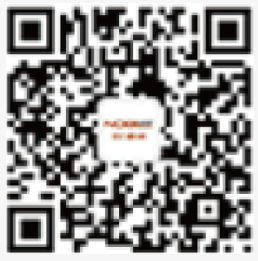 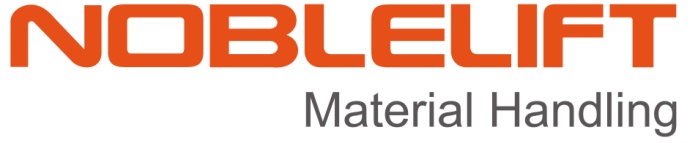 Scan QR Code for More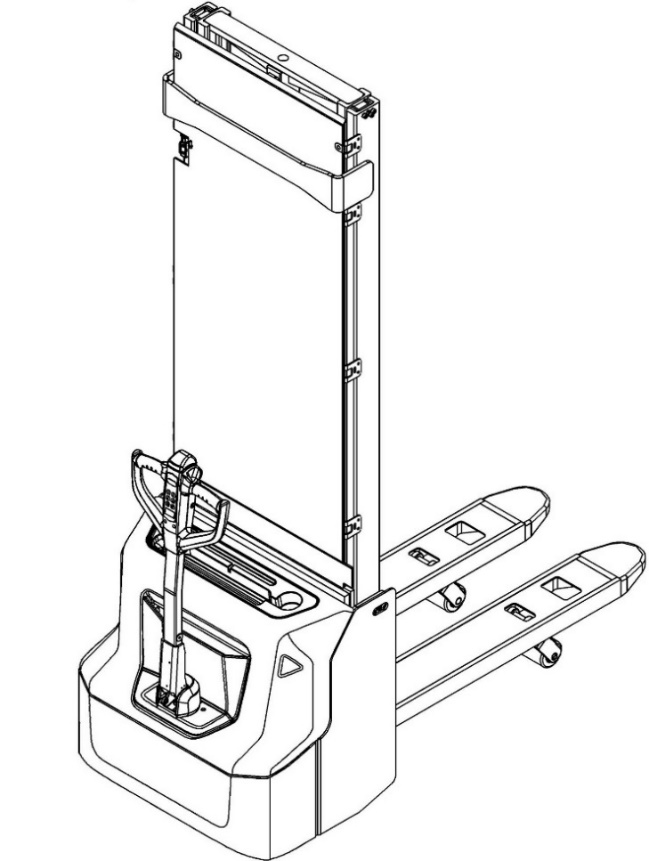 Electric Pallet Stacker PSE12BD/PSE12NDPARTS MANUAL562346020101Version: V03Truck Identification Number From:Parts Manual PSE12BD/PSE12ND-PM03ENPlease order parts from authorized dealers of Noblelift Intelligent Equipment Co., LTD.In order to avoid wrong delivery, all the orders for spare parts should specify the following items:- Truck model, identification number and manufacture year.- Orders for spare parts of mast, hydraulic transmission unit, steering axle, motor, etc. shall indicate the manufacture number of these parts.- Codes for Noblelift spare parts are shown in the table of parts manual. Please also pay attention to the description of supply status, order quantity, etc. (check the number listed in "Mark" column of the parts manual)."Mark" Column:The unmarked indicates the parts are in short supply cycle.Number 1: supply as package. Indicating these that parts are small parts and seal parts, which are supplied in package unit and in short supply cycle.Number 2: supply with constraints. Indicating that these spare parts are not in stock and will be prepared for production after receiving the order from customers, which are in long supply cycle.Number 3: phasing-out supply. Indicating that these parts will be replaced by new parts due to technical improvements and the current stock will not be available when these parts run out. Please check the description of technical improvements notice.Number 4: supply as assembly. Indicating that these parts are assembly parts defined by manufacture process, which cannot be supplied as a single part.Number 5: check other tables.This parts manual is the property of Noblelift and can be shared under the confidential agreement only, Noblelift has the right to claim for compensation of any unauthorized use. Copy without permission is not allowed. Figures in the manual are not limited by the original design. Noblelift Intelligent Equipment Co., LTD reserves the right to improve the products for continuous technology progress.TABLE OF CONTENTSChapter 1: Drive system	101 Drive unit (532246013501)	102 Drive assembly (532246013001)	303 Motor assembly (532246013002)	5Chapter 2: Hydraulic system	701 Hydraulic unit (562346024001)	702 Pump unit (532246023501)	9Chapter 3: Truck structure	1101 Truck frame (562346021501)	1102 Truck frame (562346021502)	1303 Forks (562346038001)	1504 Battery holder (532246012501)	1705 Battery holder (lithium battery) (532246012502)	1906 Control panel assembly (532246010001)	21Chapter 4: Steering system, braking system and wheels	2301 Tiller (562346011001)	2302 Tiller head (562346011002)	2502 Tiller head (562346011002) continuation	2703 Load wheel (562346017001)	2904 Side wheel (532246016501)	3105 Manual steering (532246031201)	33Chapter 5: Mast system	3501 Two stage mast (562346044001)	3501 Two stage mast (562346044001) continuation	3701 Two stage mast (562346044001) continuation	3902 Single mast (562346043001)	4102 Single mast (562346043001) continuation	4303 Pull rod assembly (562346044002)	45Chapter 6: Electrical parts and wire harness	4701 Wire harness (532246033001)	4702 Wire harness (lithium battery) (532246033002)	4903 Electrical control unit (562346033003)	5104 Charger (532246036501)	53Chapter 7: Special equipment	5501 Load backrest (532246040501)	5502 Load backrest (Single mast) (532246040502)	57Chapter 8: Others	5901 Labels and decals (EU) (562346047001)	5902 Labels and decals (USA) (562346047002)	61Appendix	6301 Electrical circuit diagram (lead-acid battery) (562346045501)	6302 Electrical circuit diagram (Lithium battery) (562346045502)	6403 Hydraulic circuit diagram (562346045503)	6504 Easy worn parts list	66Chapter 1: Drive system01 Drive unit (532246013501)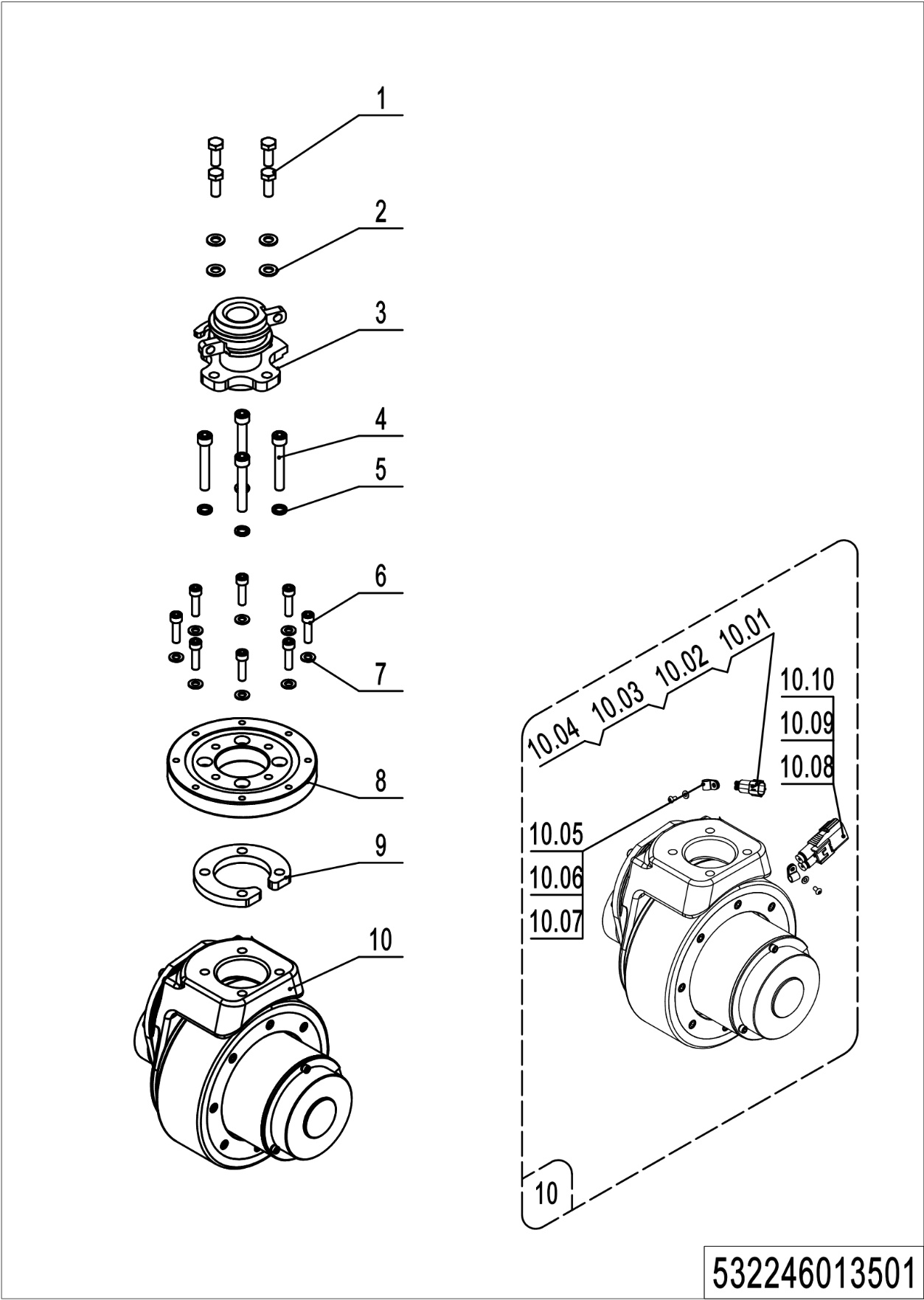 01 Drive unit (532246013501)02 Drive assembly (532246013001)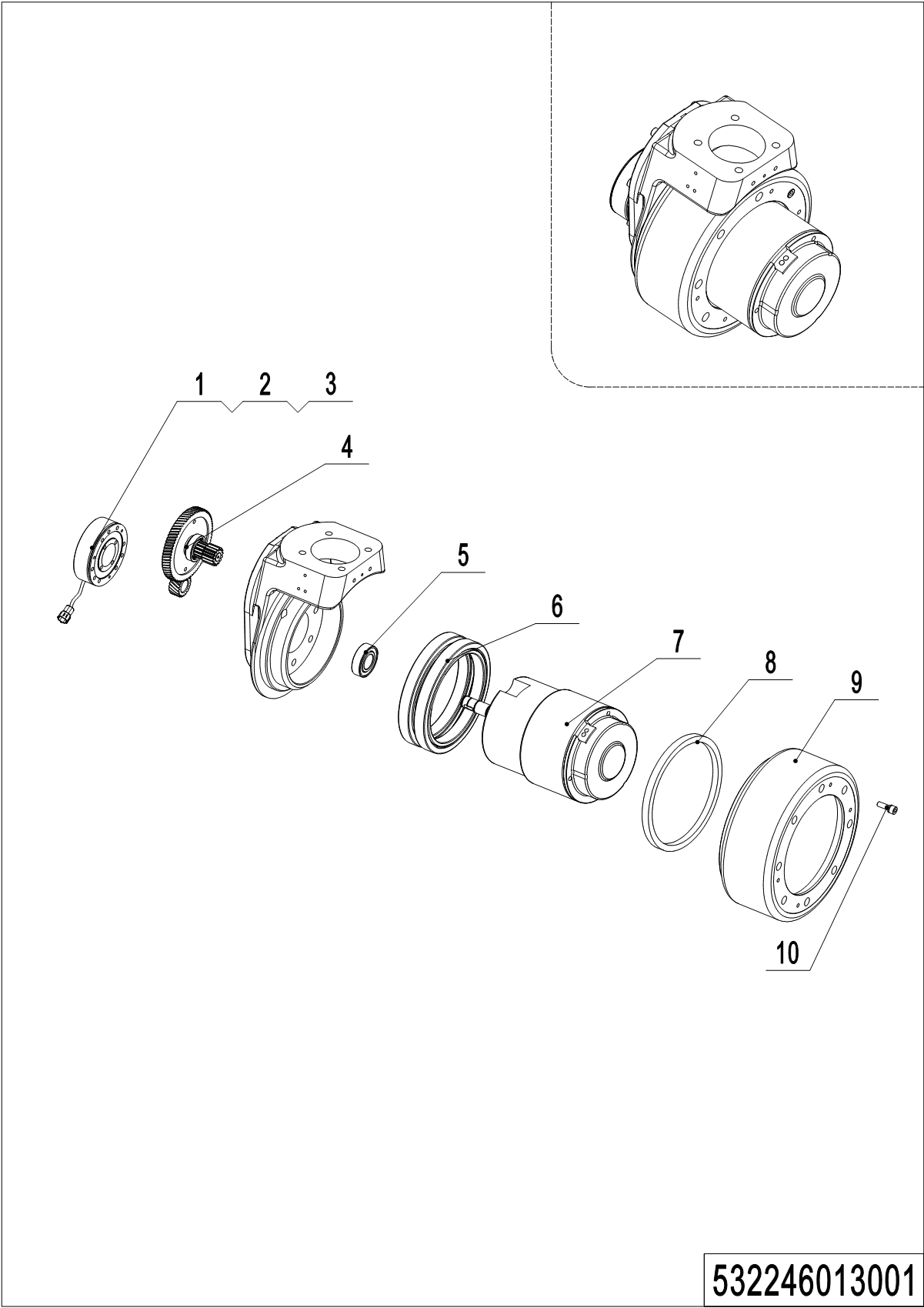 02 Drive assembly (532246013001)03 Motor assembly (532246013002)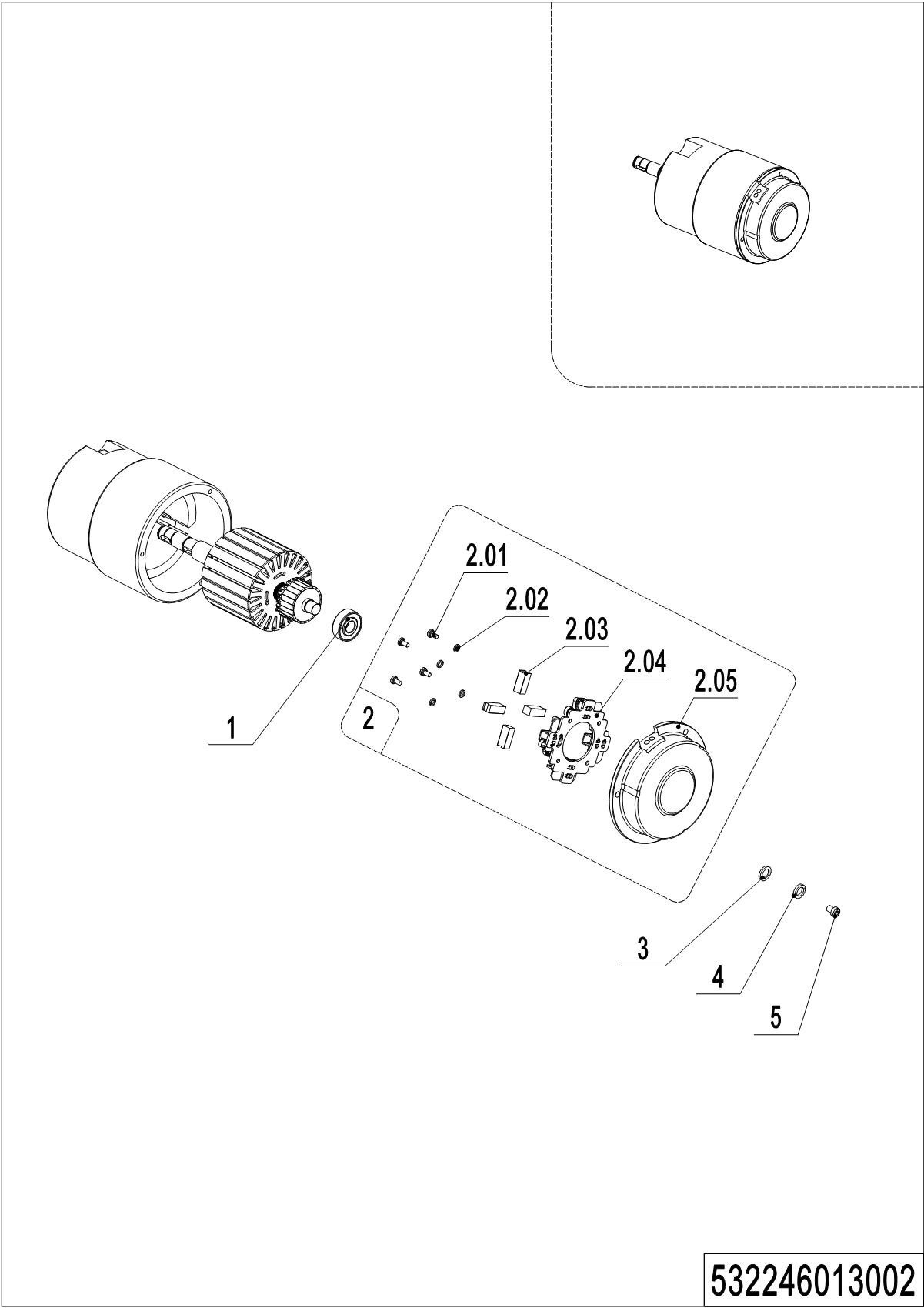 03 Motor assembly (532246013002)Chapter 2: Hydraulic system01 Hydraulic unit (562346024001)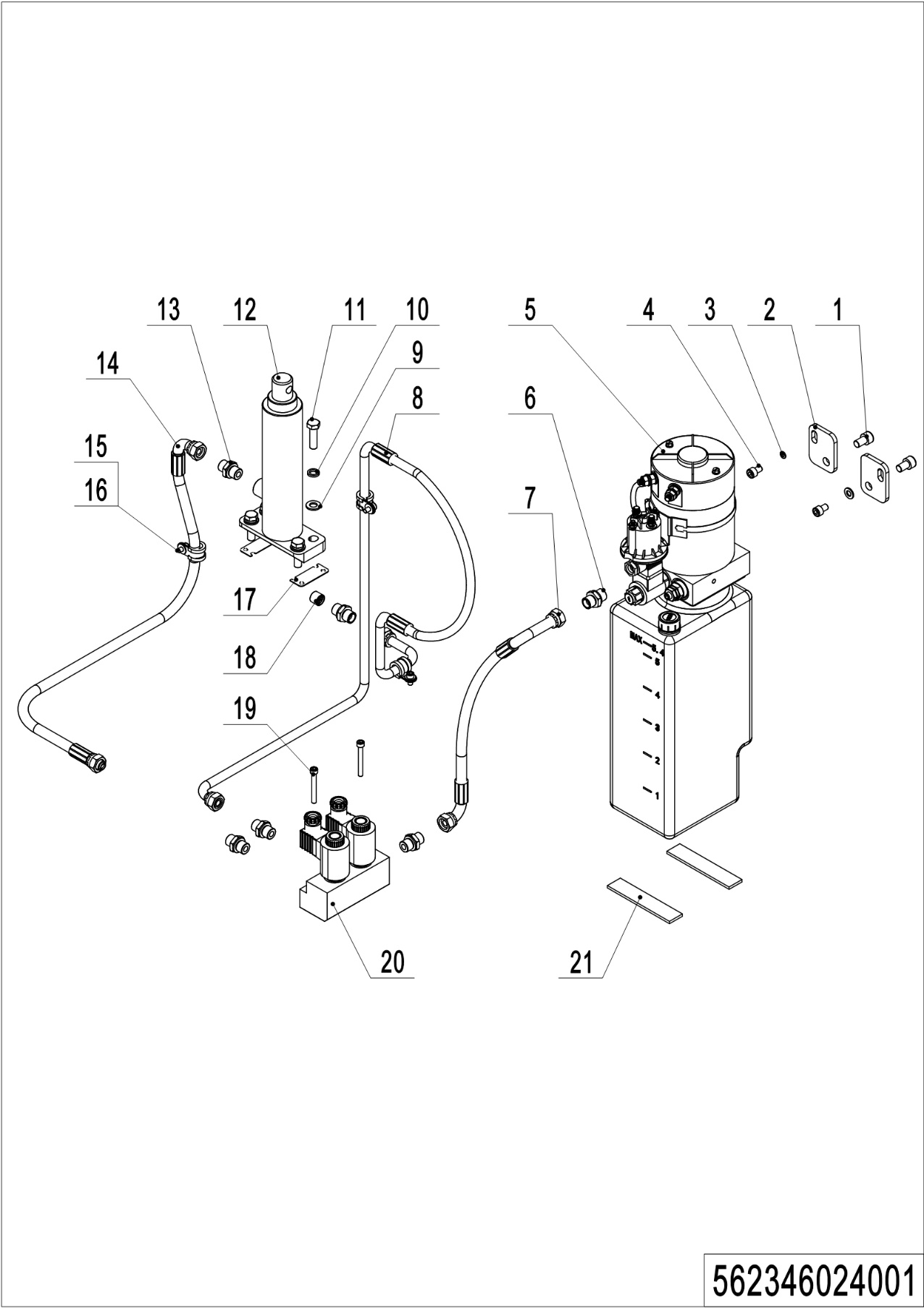 01 Hydraulic unit （562346024001)02 Pump unit (532246023501)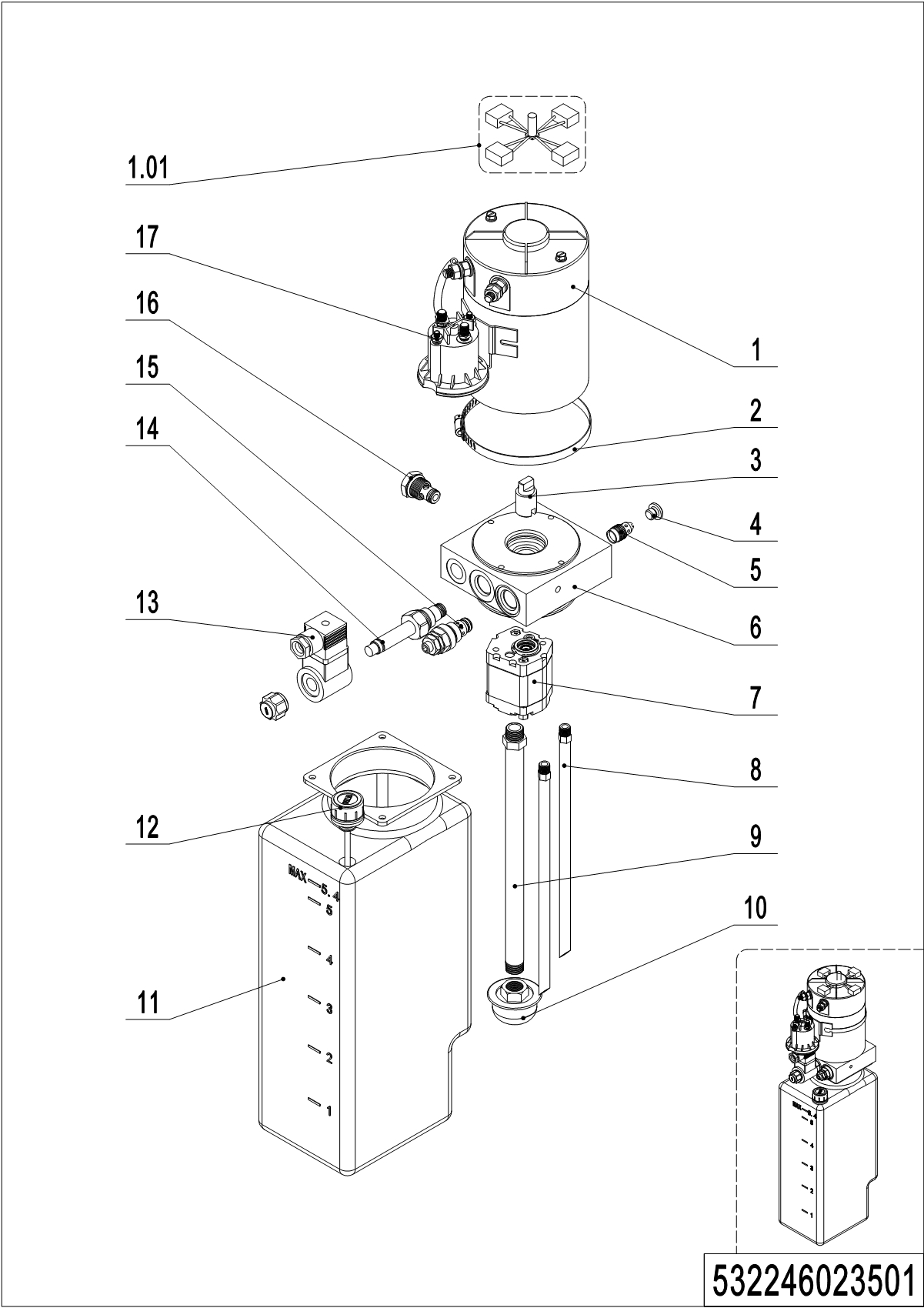 02 Pump unit （532246023501)Chapter 3: Truck structure01 Truck frame (562346021501)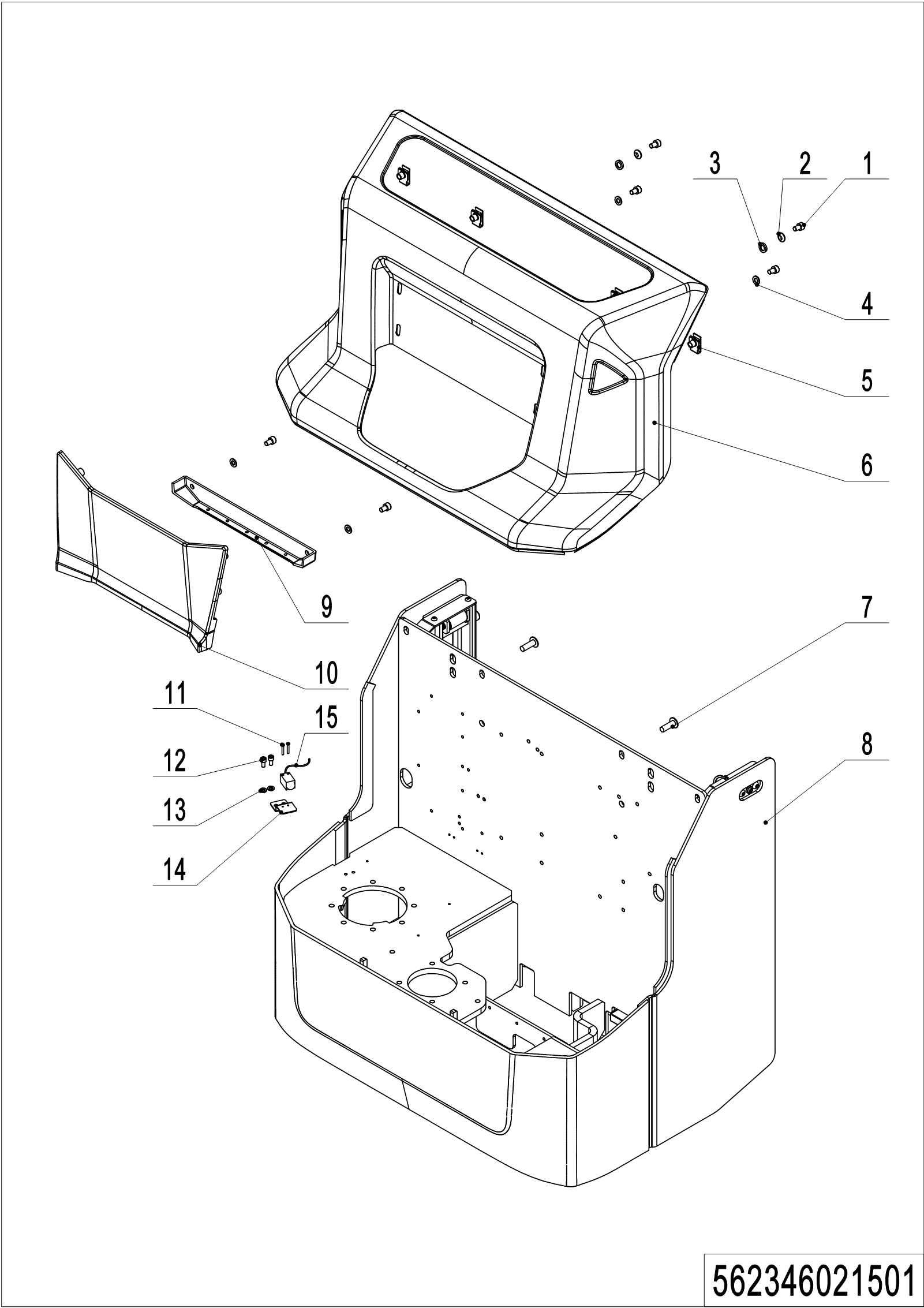 01 Truck frame (562346021501)02 Truck frame (562346021502)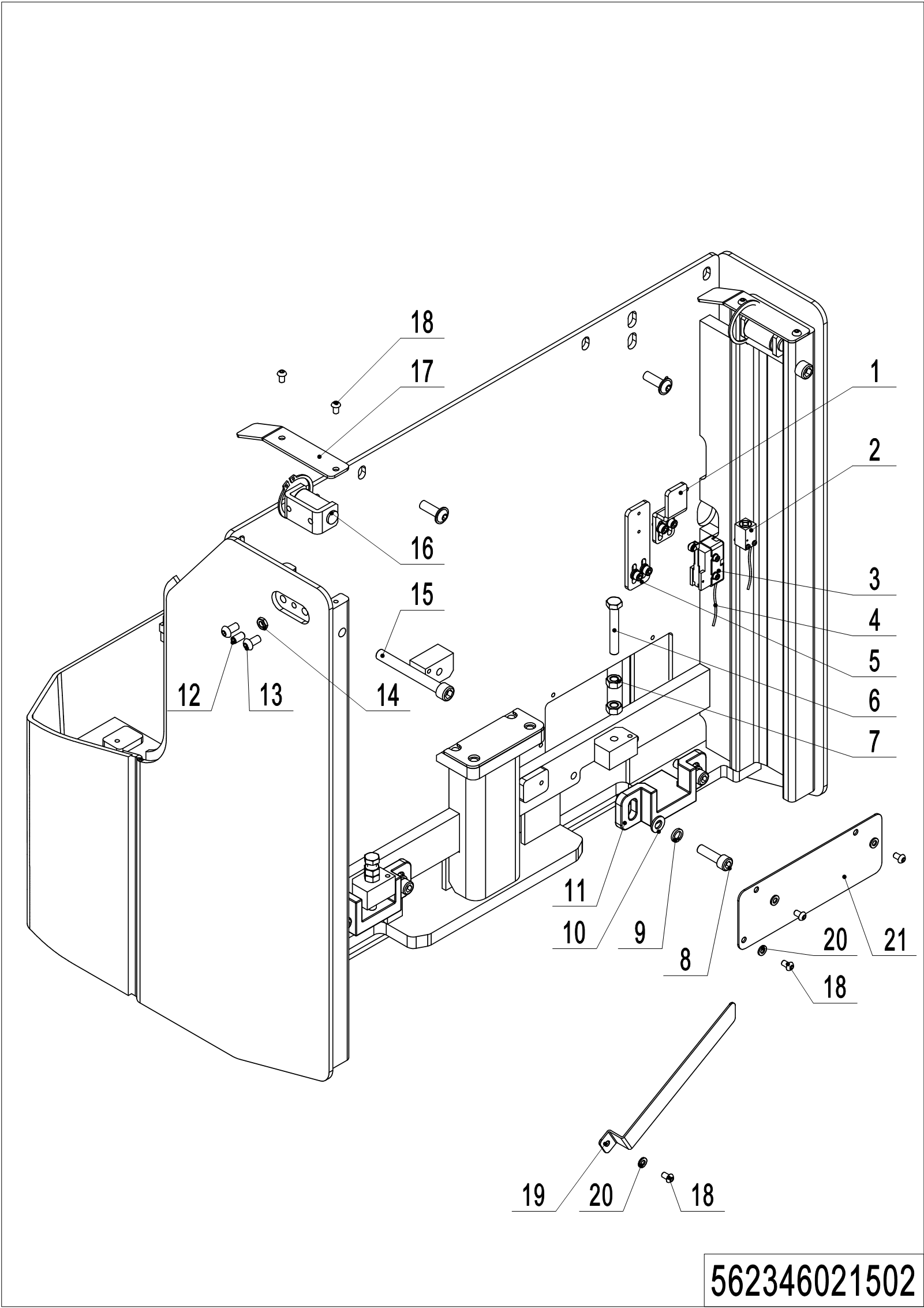 02 Truck frame (562346021502)03 Forks (562346038001)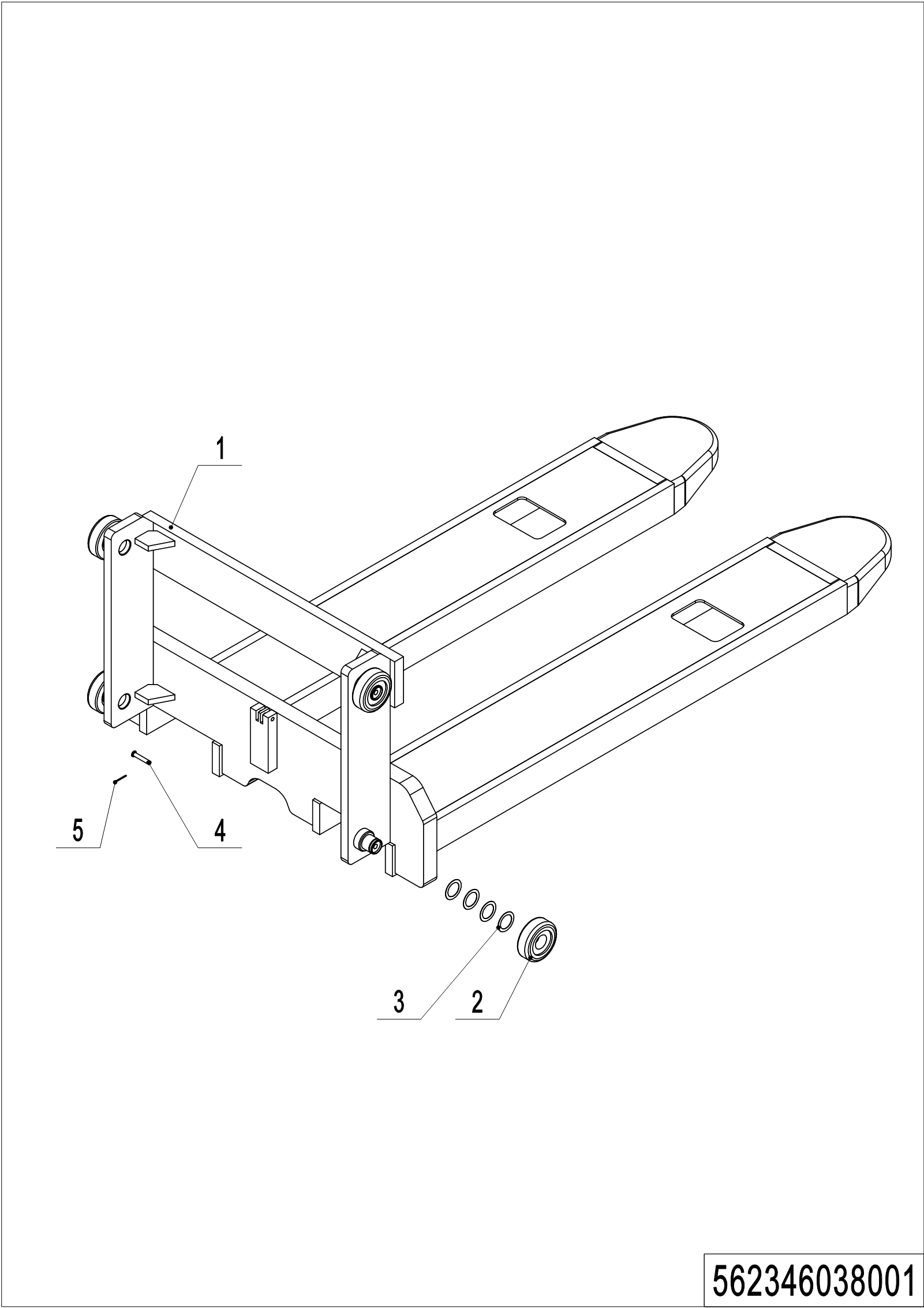 03 Forks (562346038001)04 Battery holder (532246012501)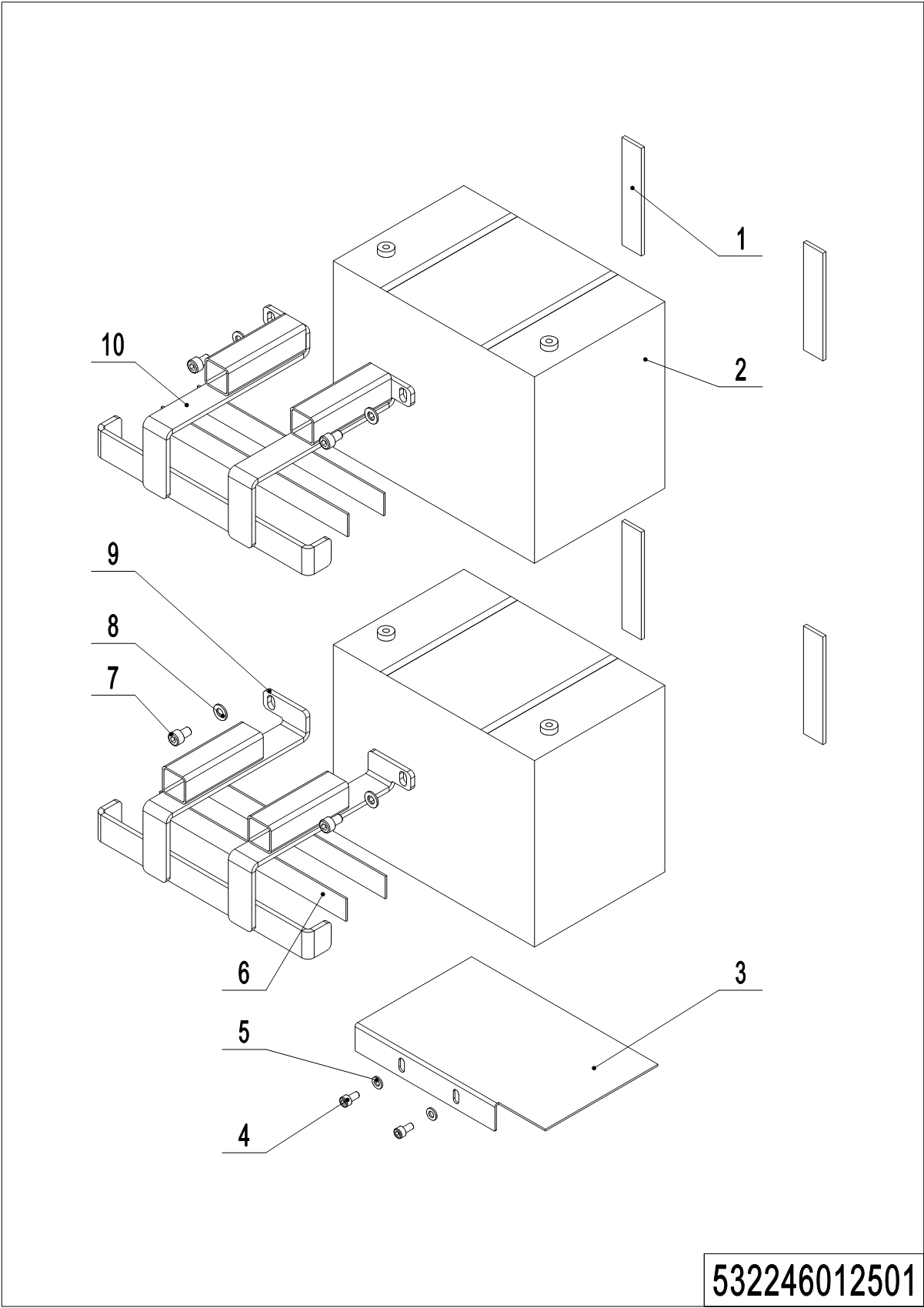 04 Battery holder (532246012501)05 Battery holder (lithium battery) (532246012502)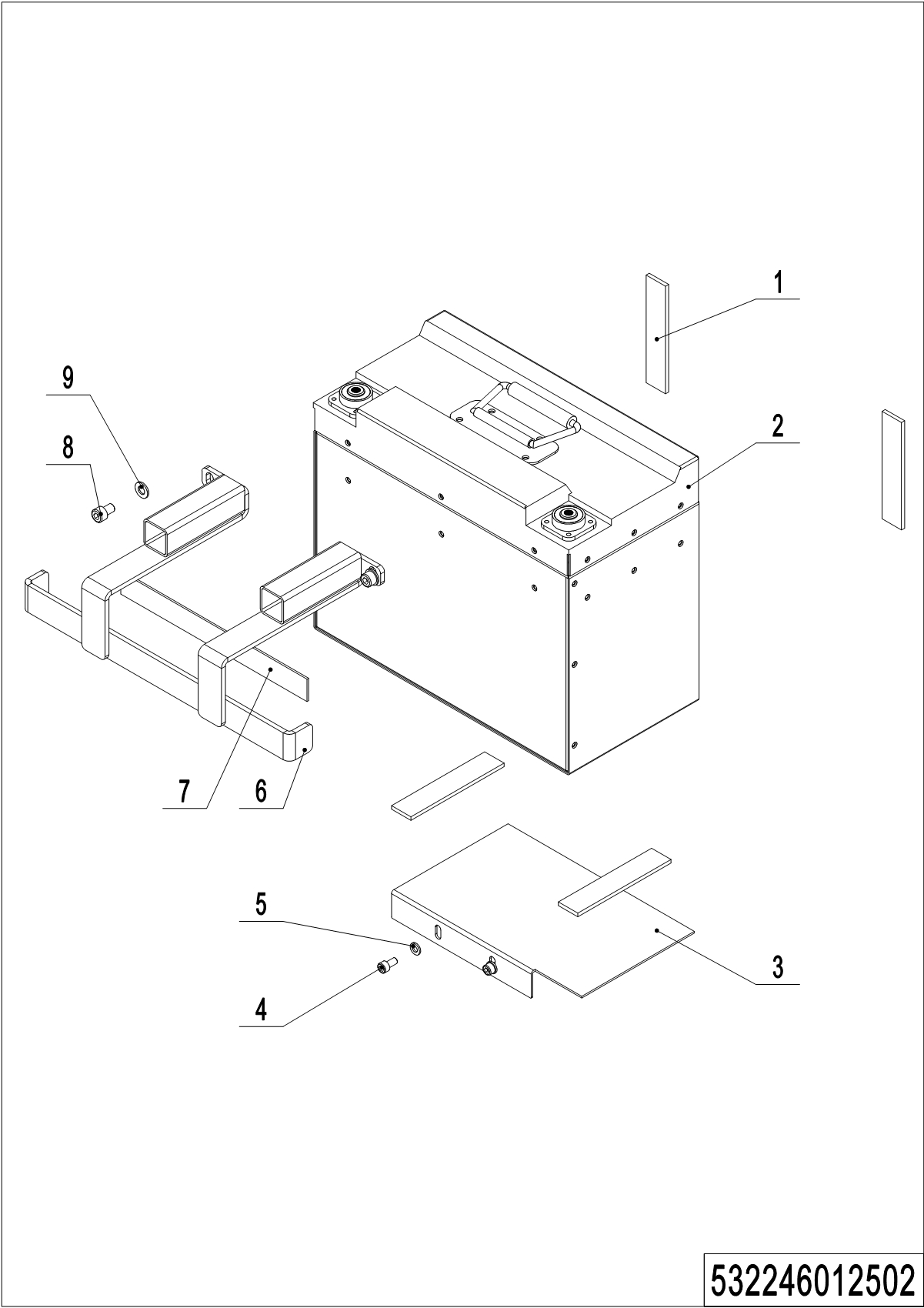 05 Battery holder (lithium battery) (532246012502)06 Control panel assembly (532246010001)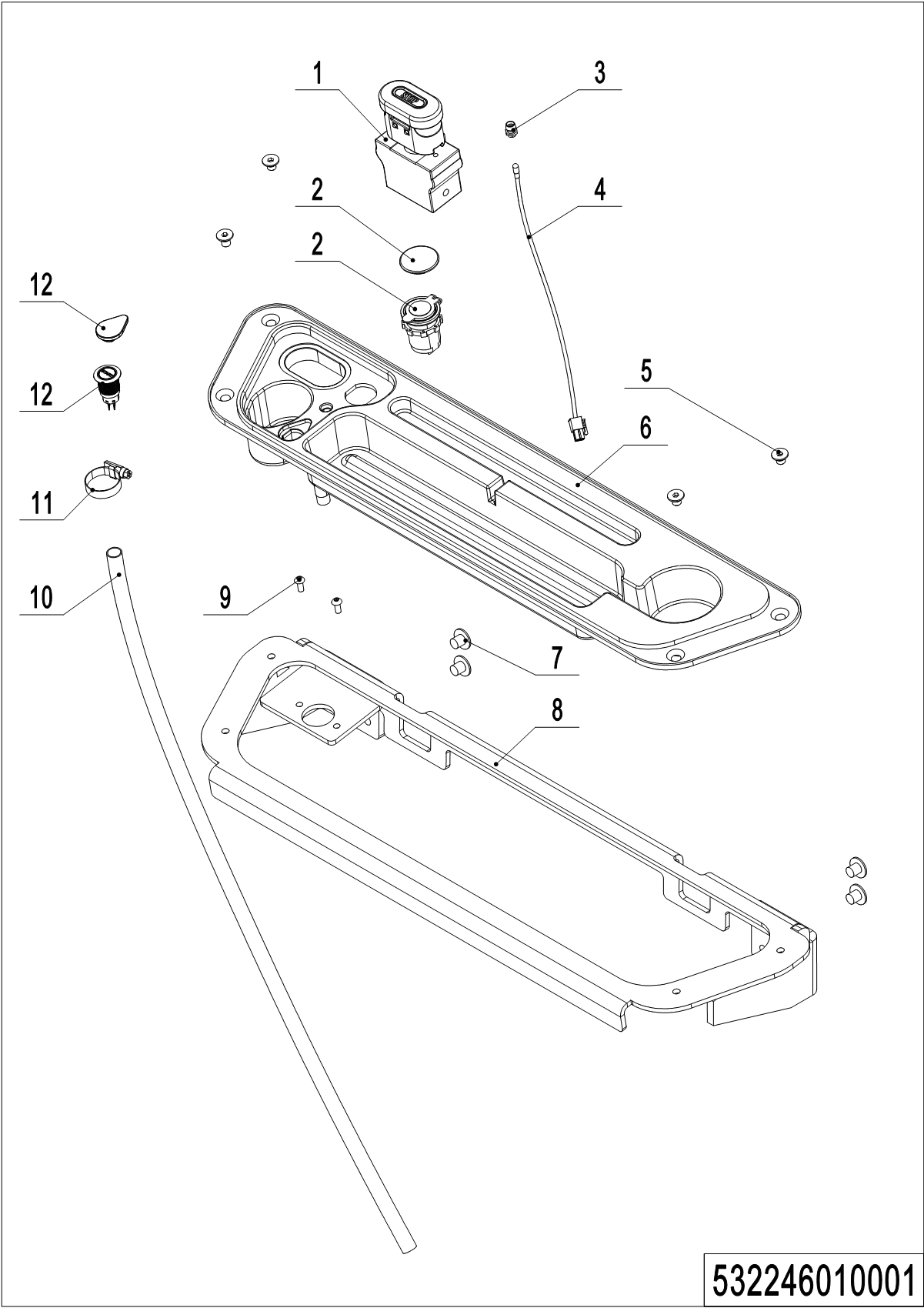 06 Control panel assembly (532246010001)Chapter 4: Steering system, braking system and wheels01 Tiller (562346011001)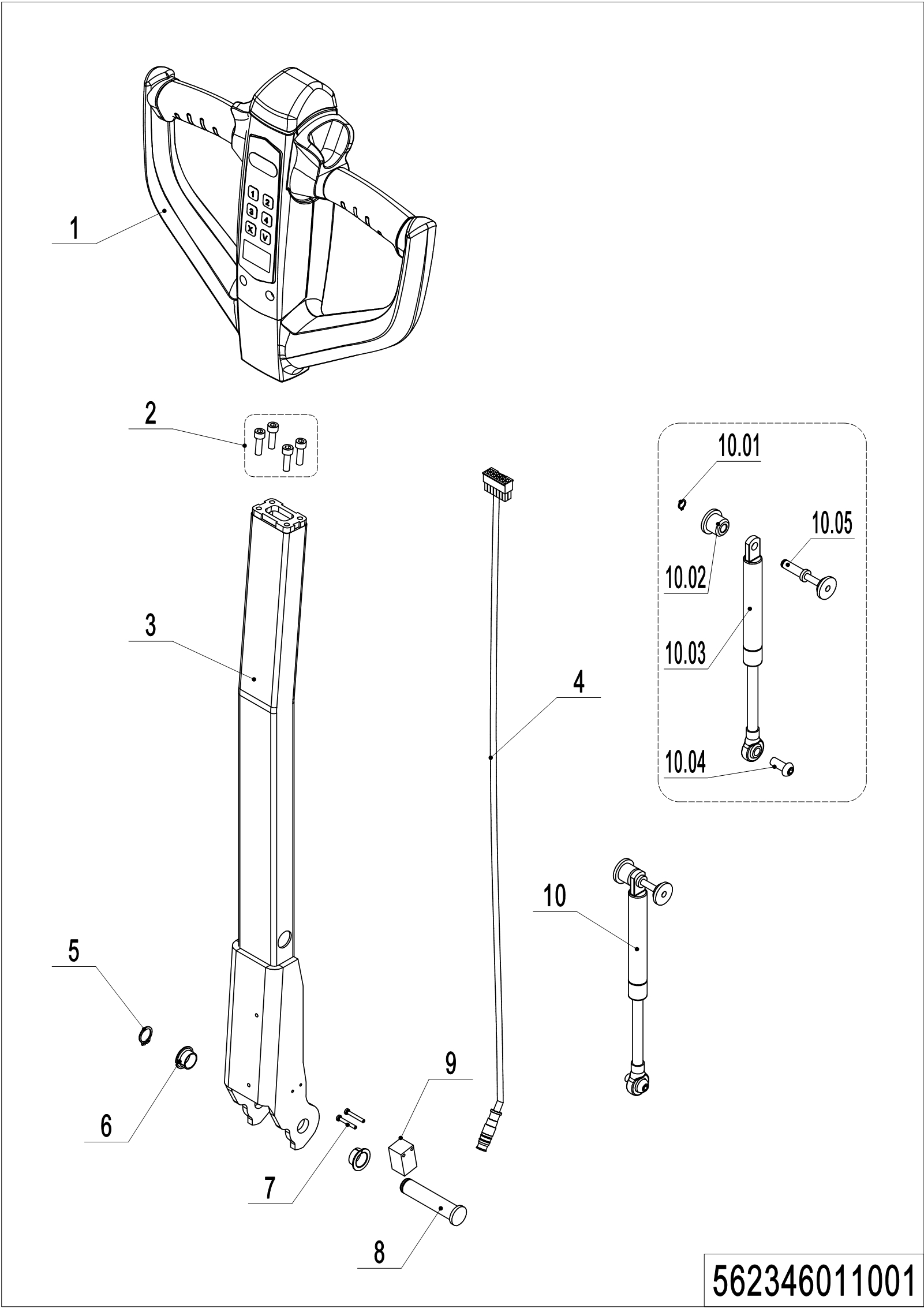 01 Tiller （562346011001）02 Tiller head (562346011002)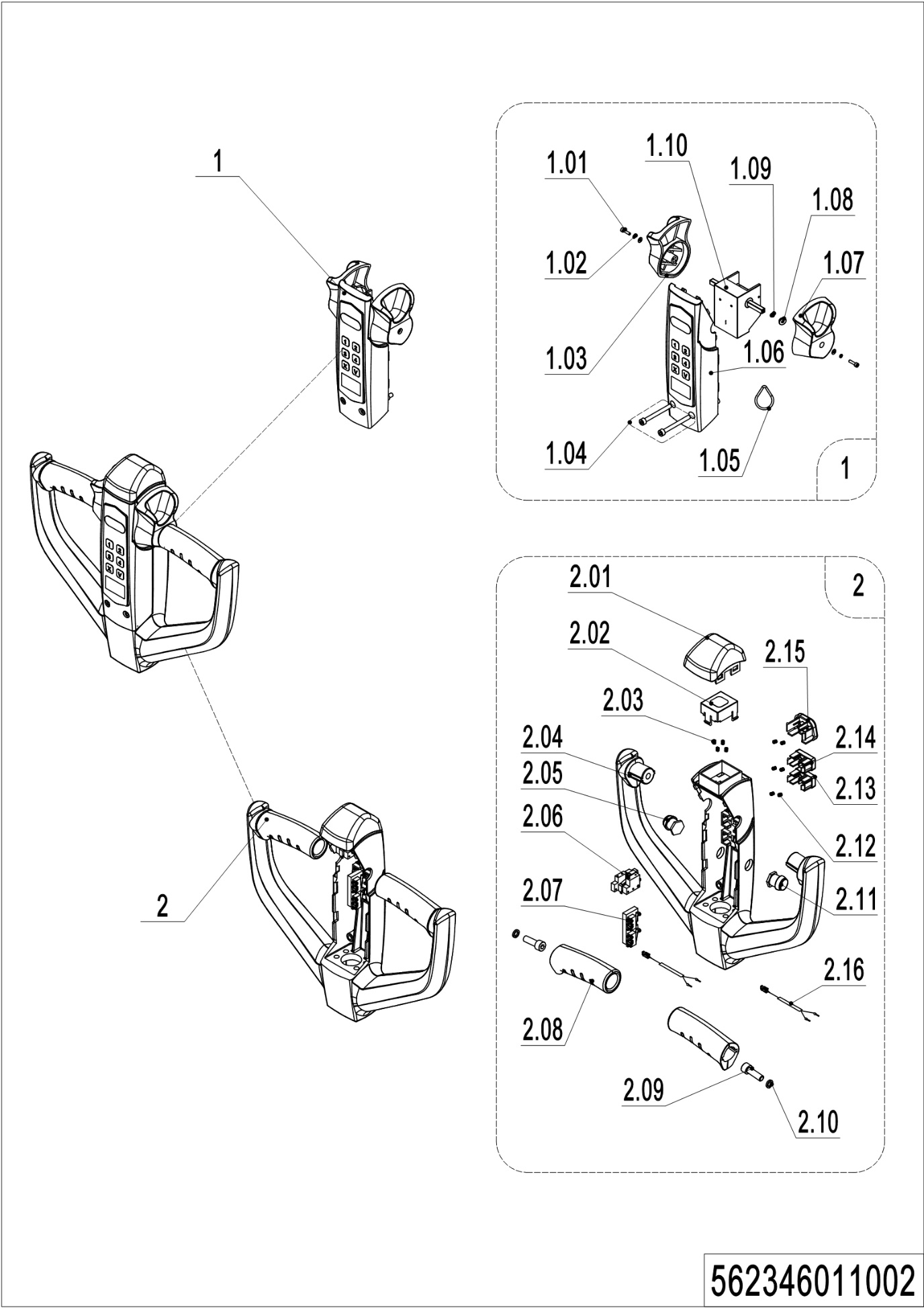 02 Tiller head （562346011002）02 Tiller head (562346011002) continuation02 Tiller head (562346011002) continuation03 Load wheel (562346017001)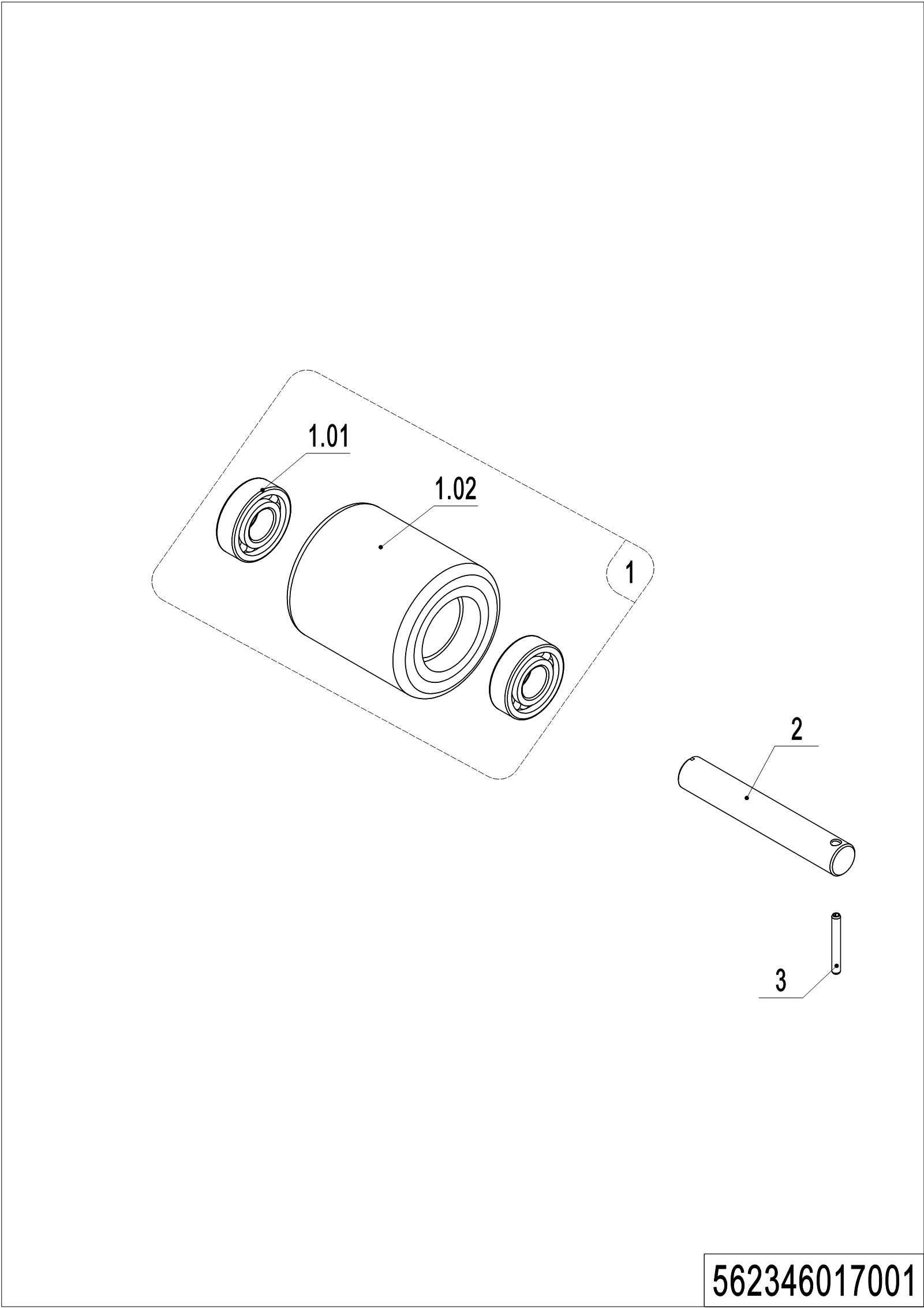 03 Load wheel (562346017001)04 Side wheel (532246016501)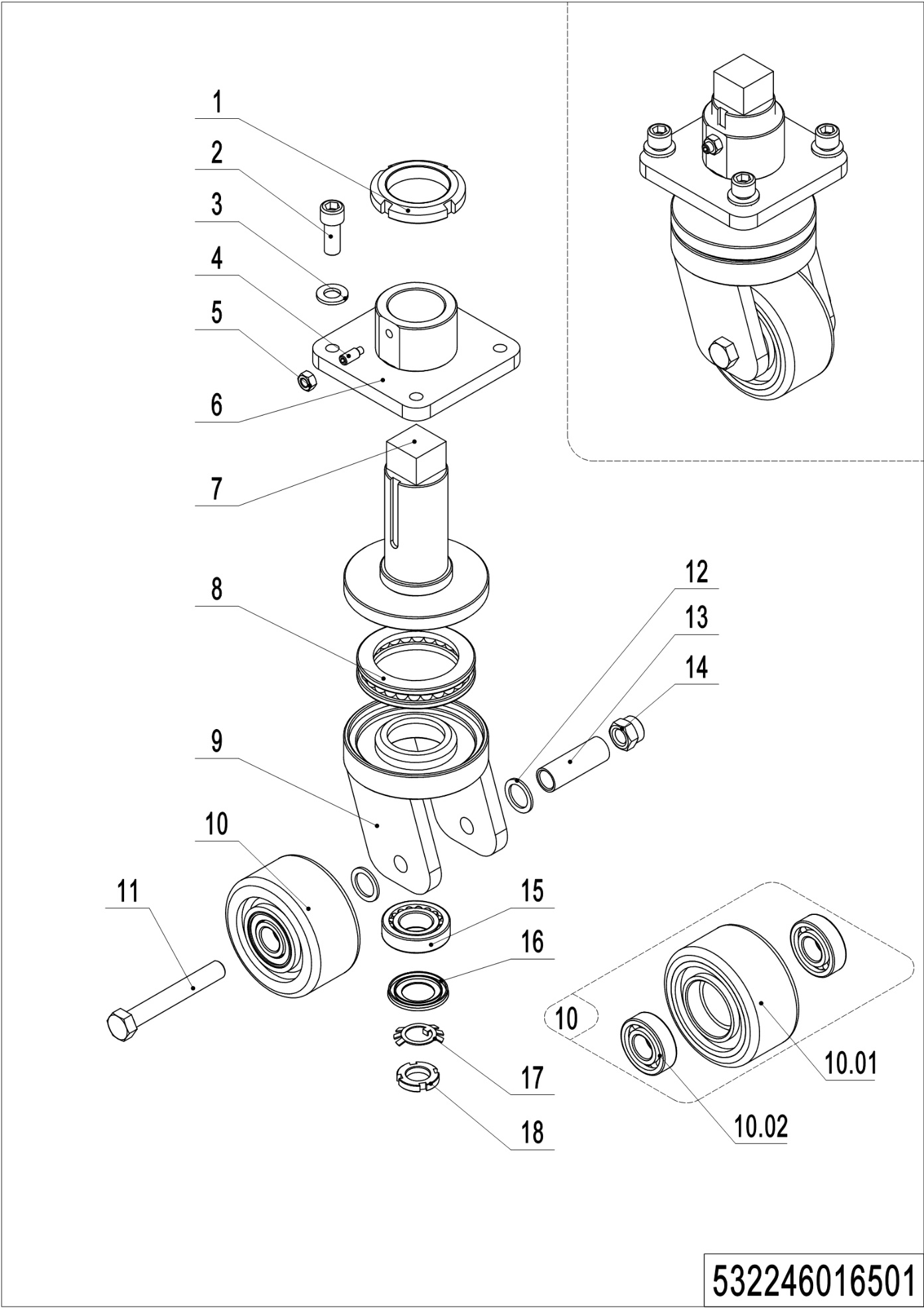 04 Side wheel (532246016501)05 Manual steering (532246031201)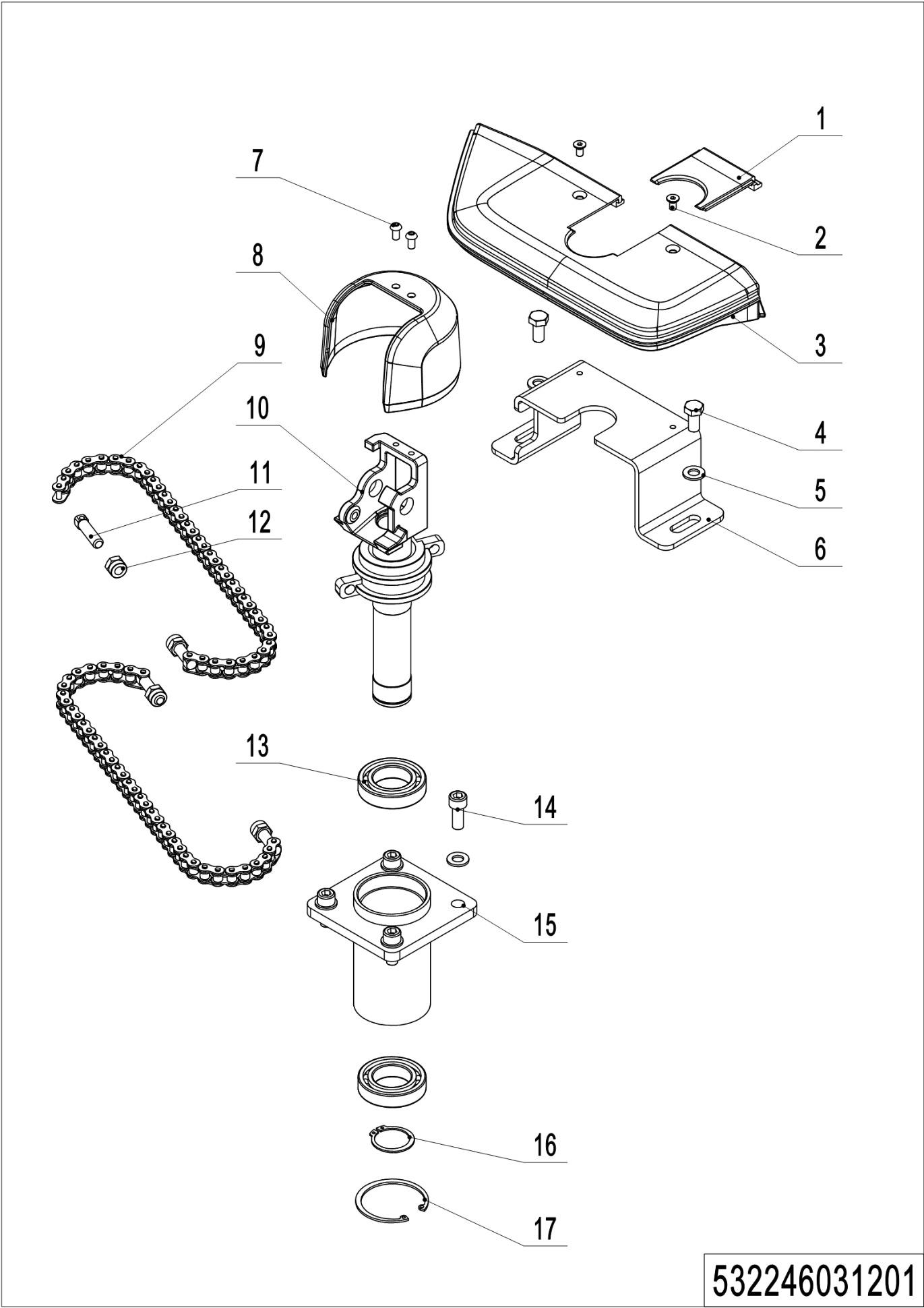 05 Manual steering （532246031201）Chapter 5: Mast system01 Two stage mast (562346044001)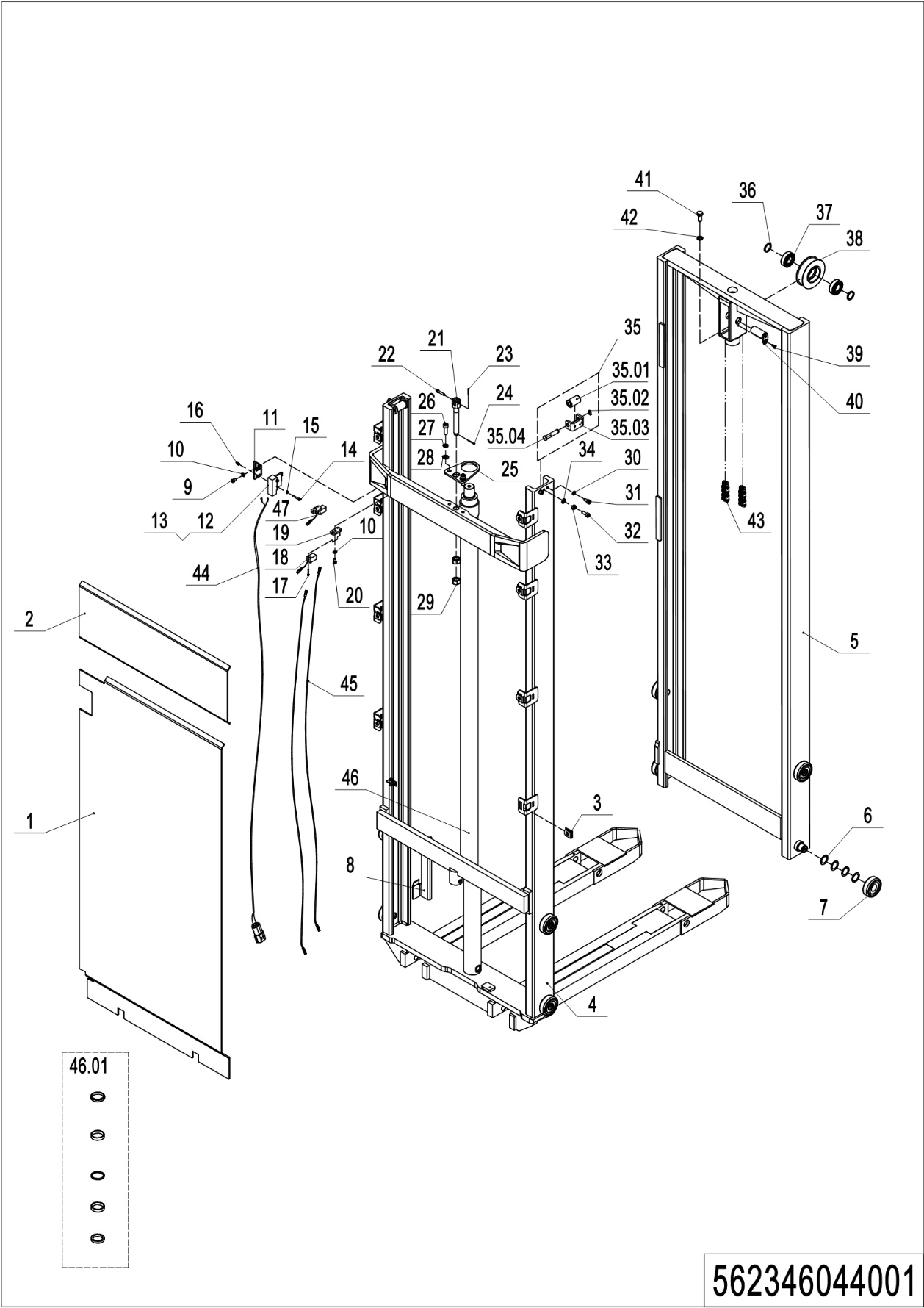 01 Two stage mast (562346044001)01 Two stage mast (562346044001) continuation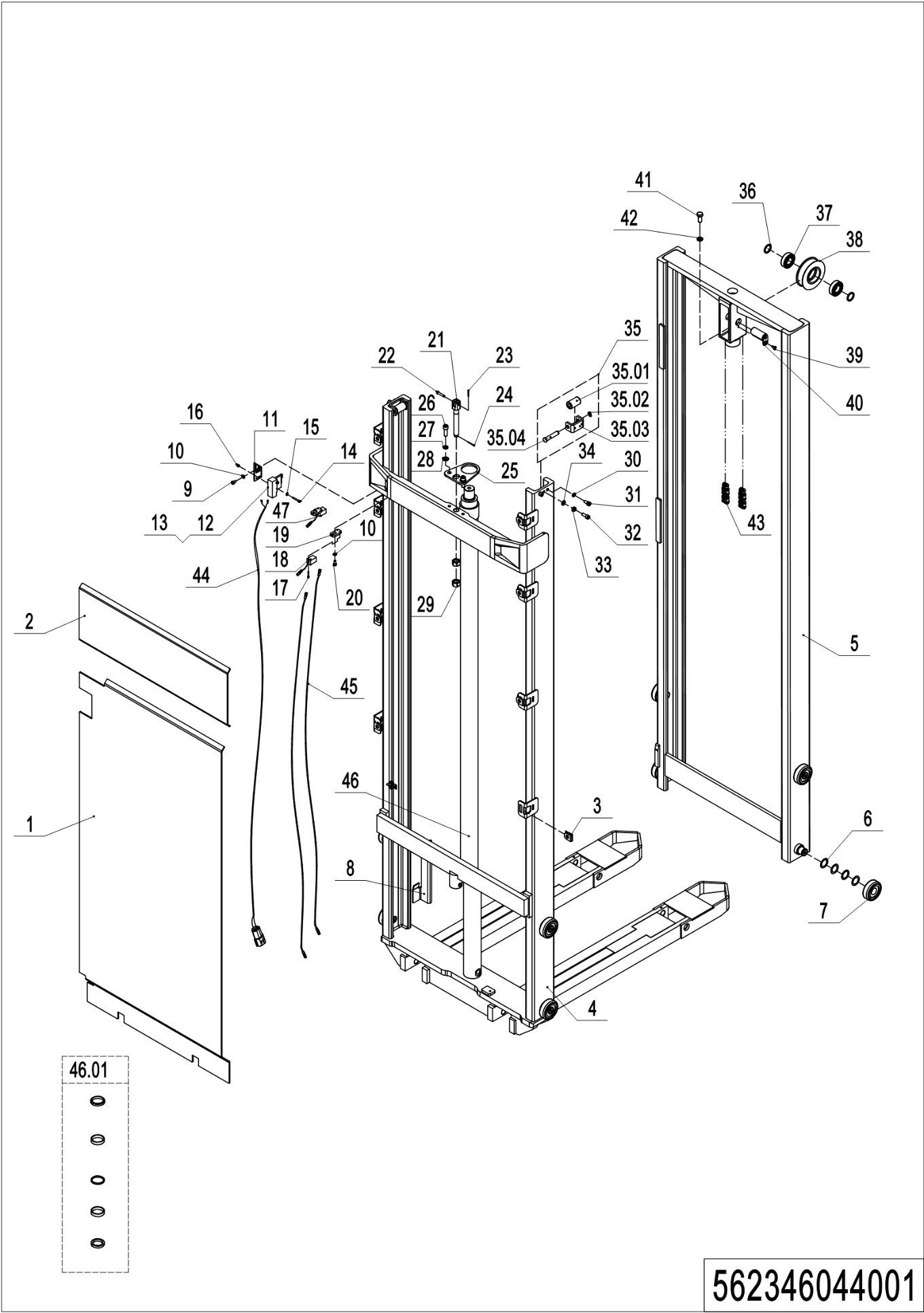 01 Two stage mast (562346044001) continuation01 Two stage mast (562346044001) continuation01 Two stage mast (562346044001) continuation02 Single mast (562346043001)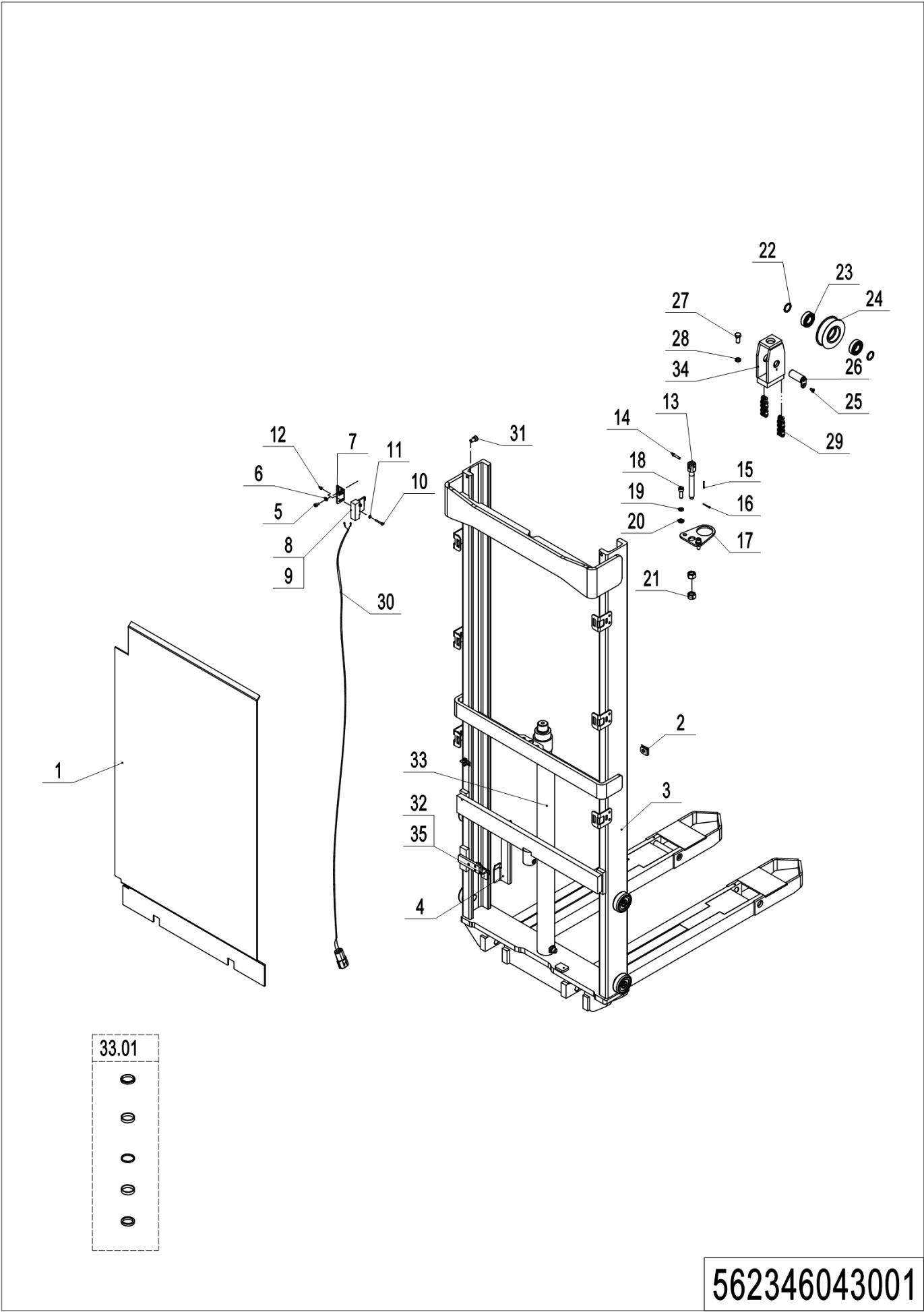 02 Single mast (562346043001)02 Single mast (562346043001) continuation02 Single mast (562346043001) continuation03 Pull rod assembly (562346044002)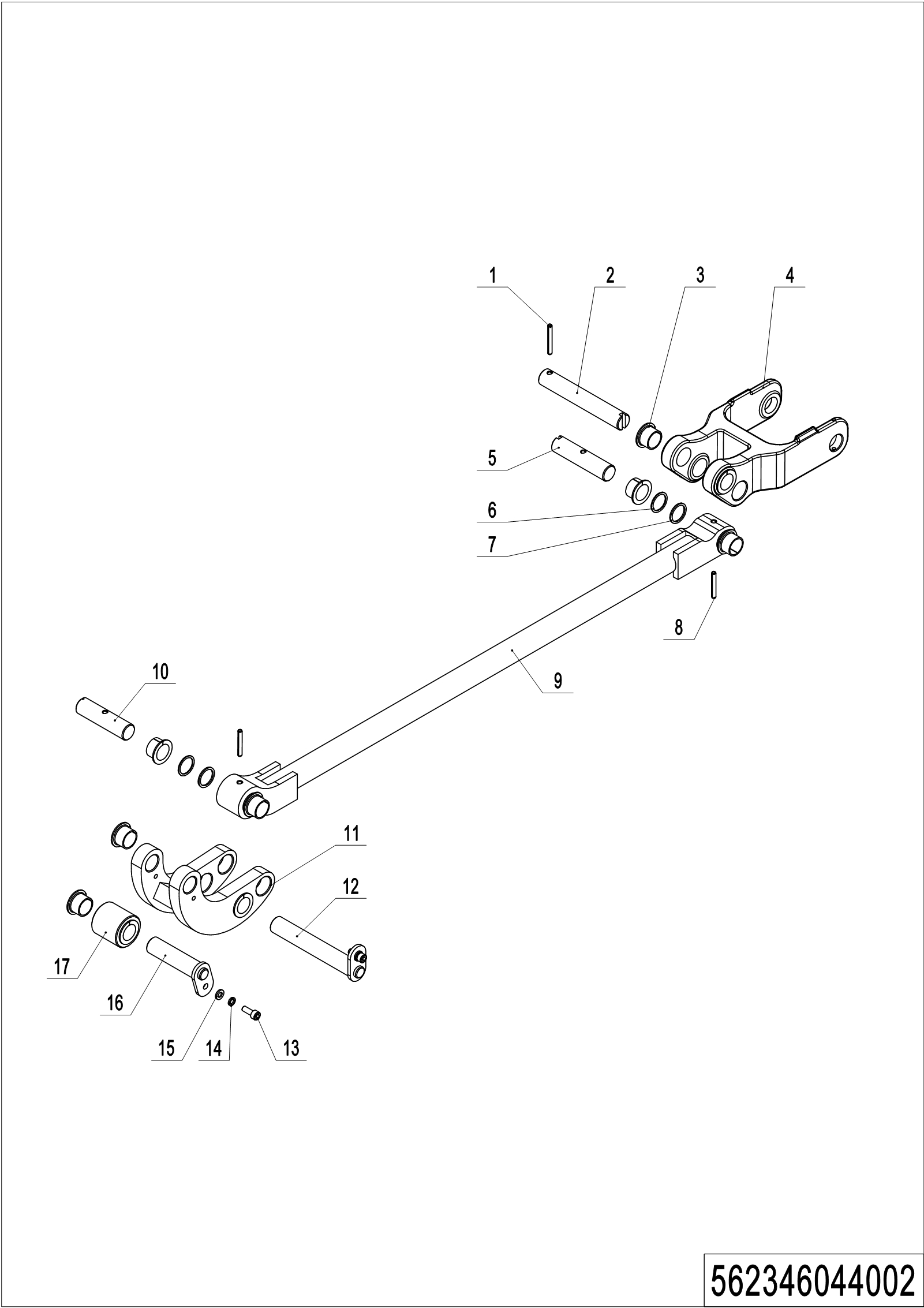 03 Pull rod assembly (562346044002)Chapter 6: Electrical parts and wire harness01 Wire harness (562346033001) 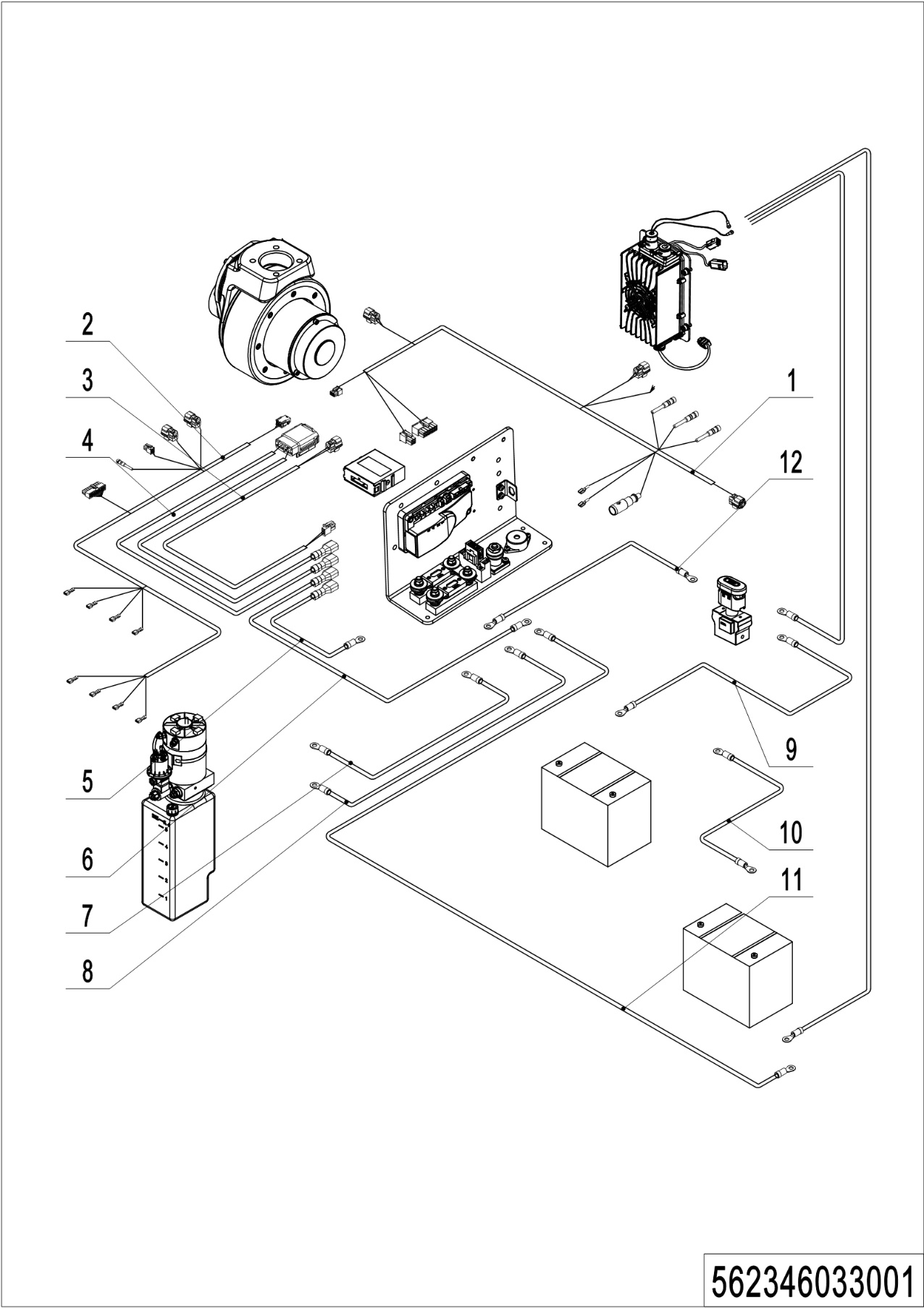 01 Wire harness (562346033001)02 Wire harness (lithium battery) (562346033002)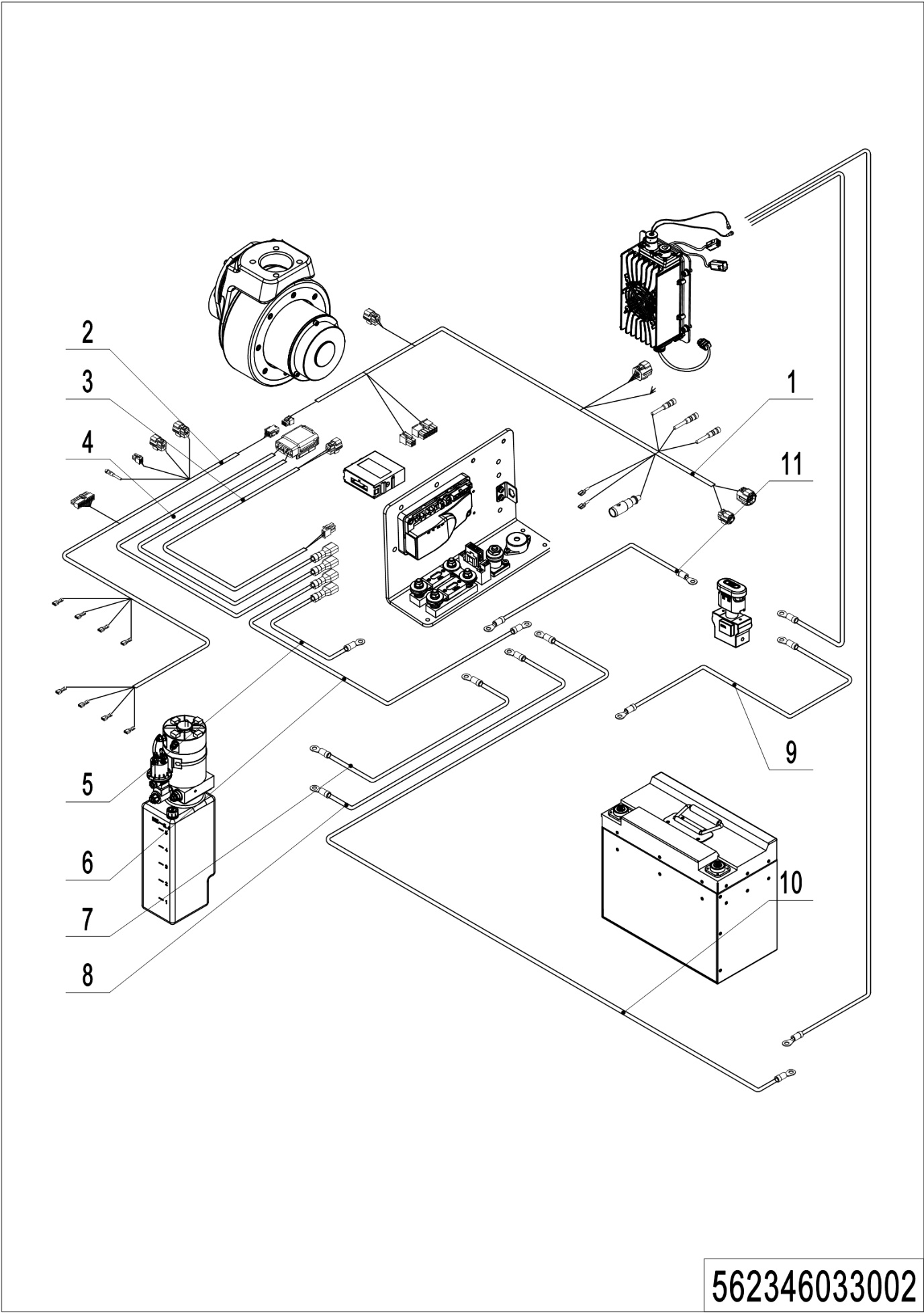 02 Wire harness (lithium battery) (562346033002)03 Electrical control unit (562346033003)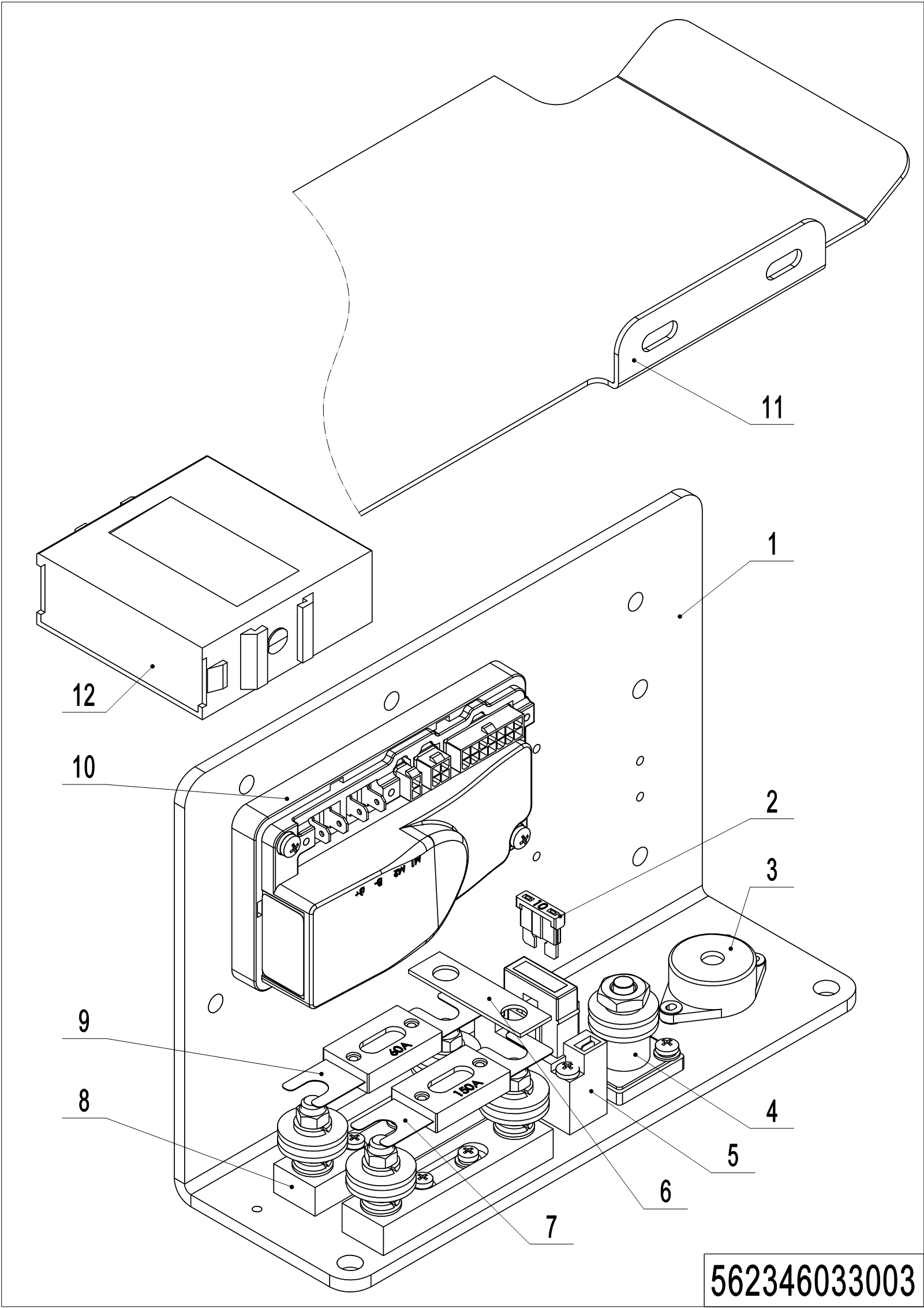 03 Electrical control unit (562346033003)04 Charger (532246036501)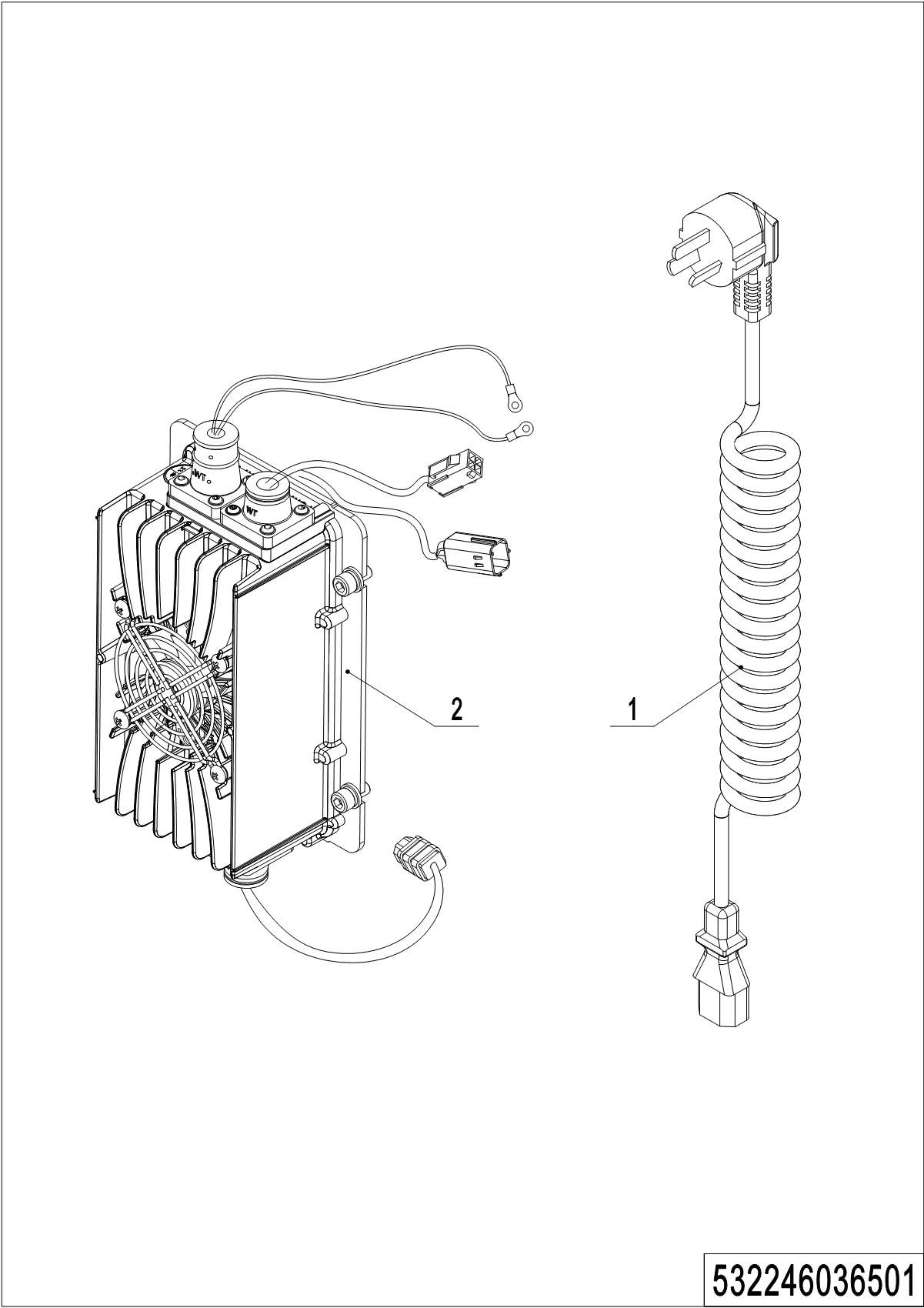 04 Charger (532246036501)Chapter 7: Special equipment01 Load backrest (532246040501)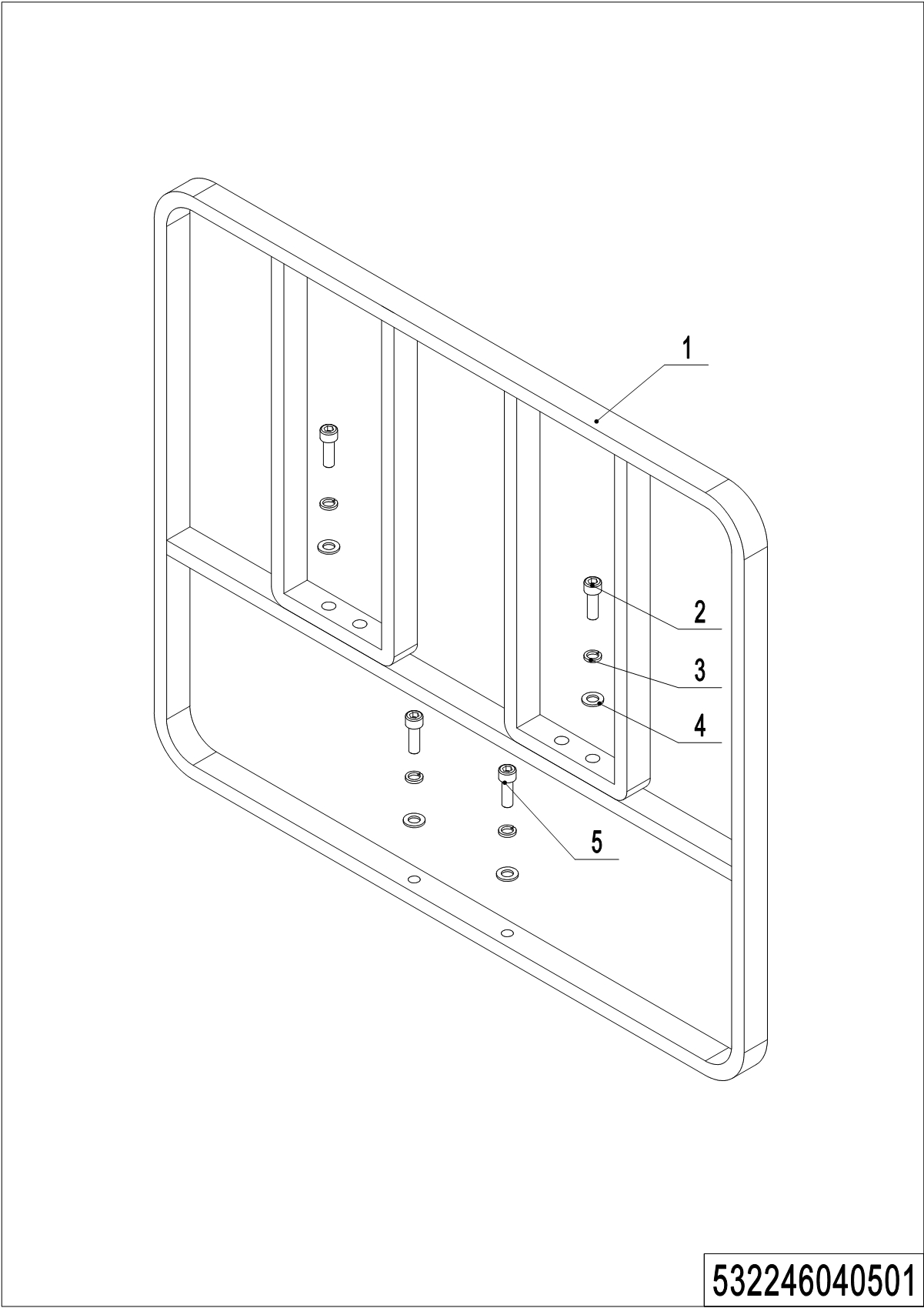 01 Load backrest （532246040501）02 Load backrest (Single mast) (532246040502)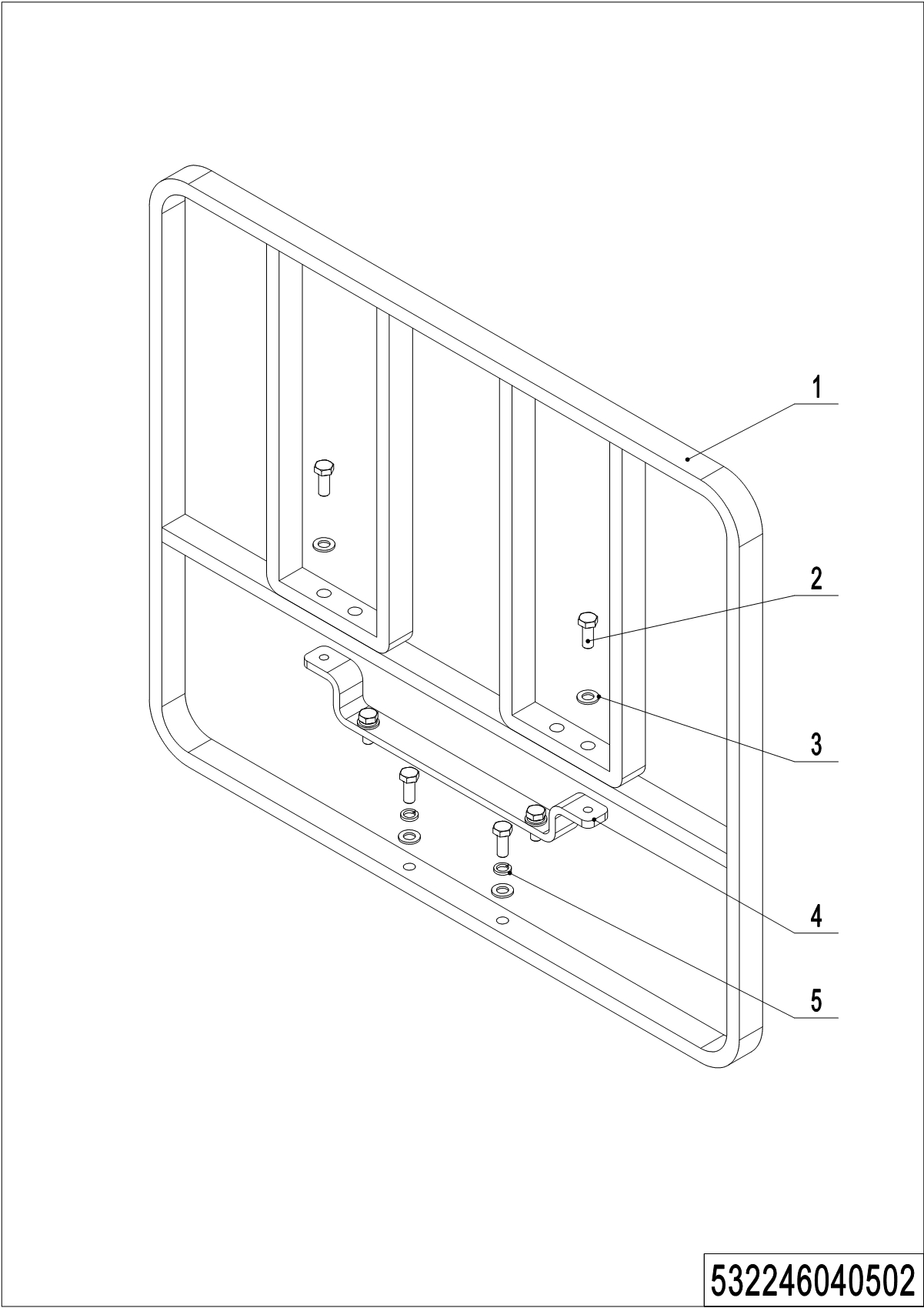 02 Load backrest (Single mast) (532246040502)Chapter 8: Others01 Labels and decals (EU) (562346047001)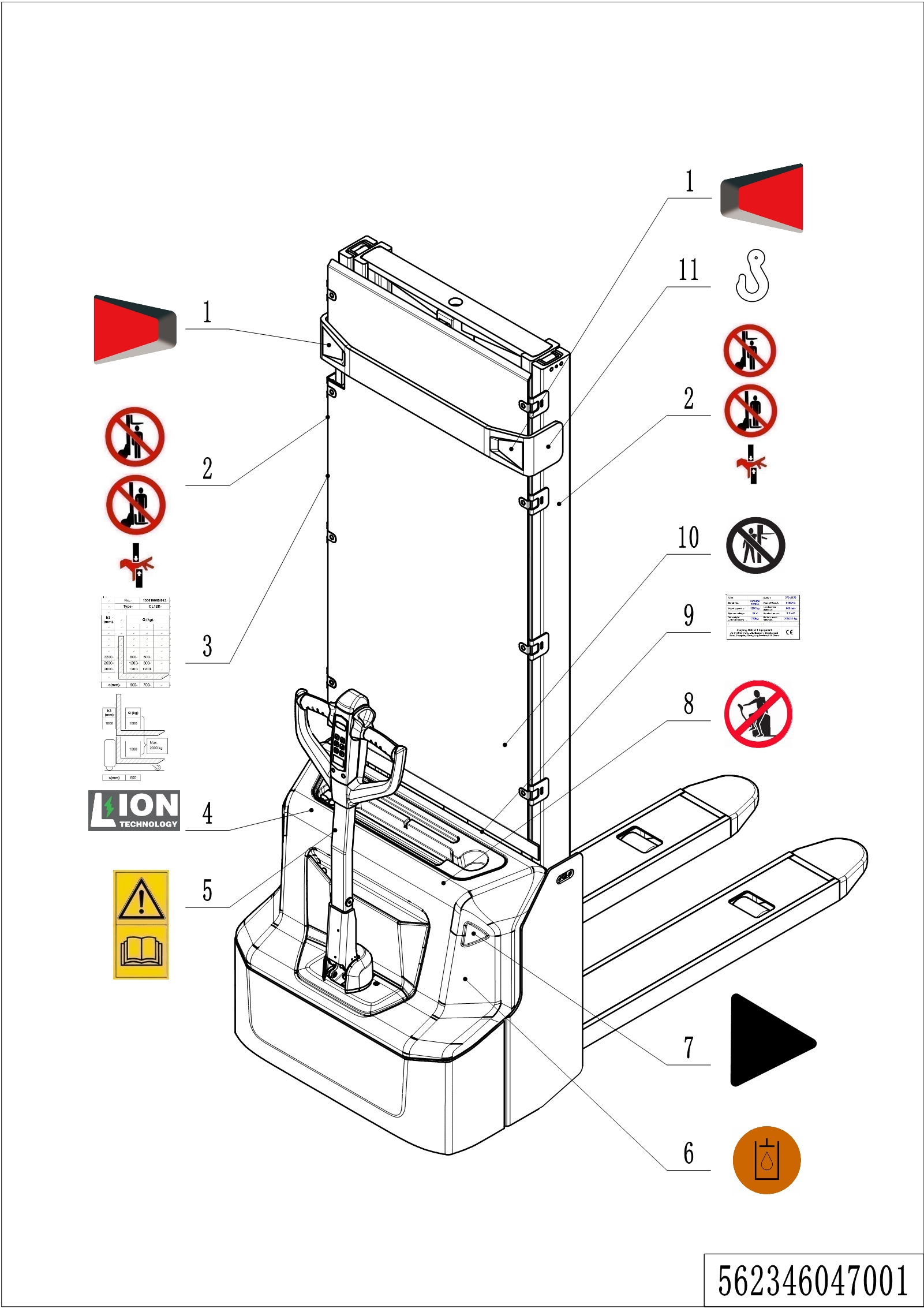 01 Labels and decals (EU) (562346047001)02 Labels and decals (USA) (562346047002)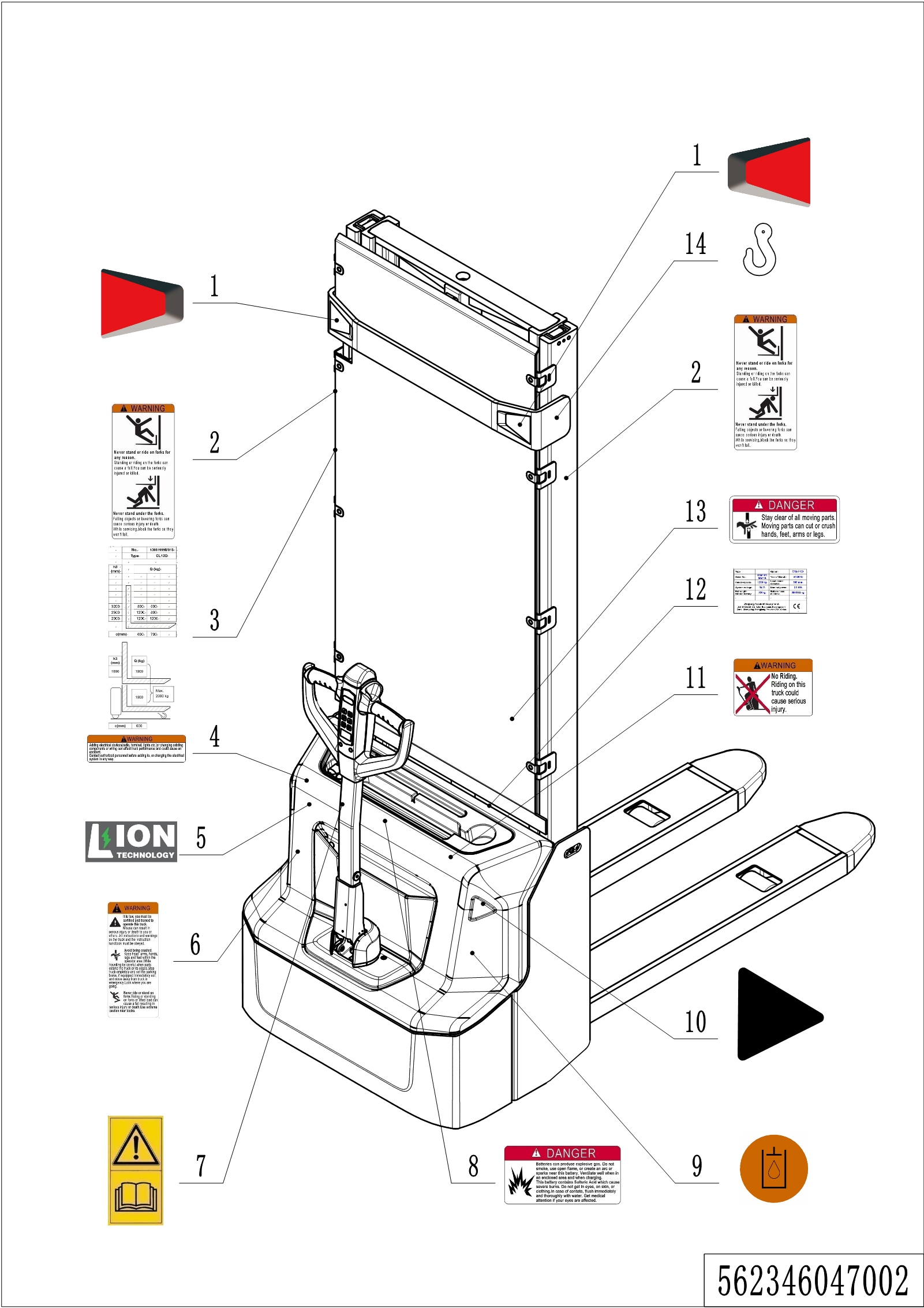 02 Labels and decals (USA) (562346047002)Appendix01 Electrical circuit diagram (lead-acid battery) (562346045501)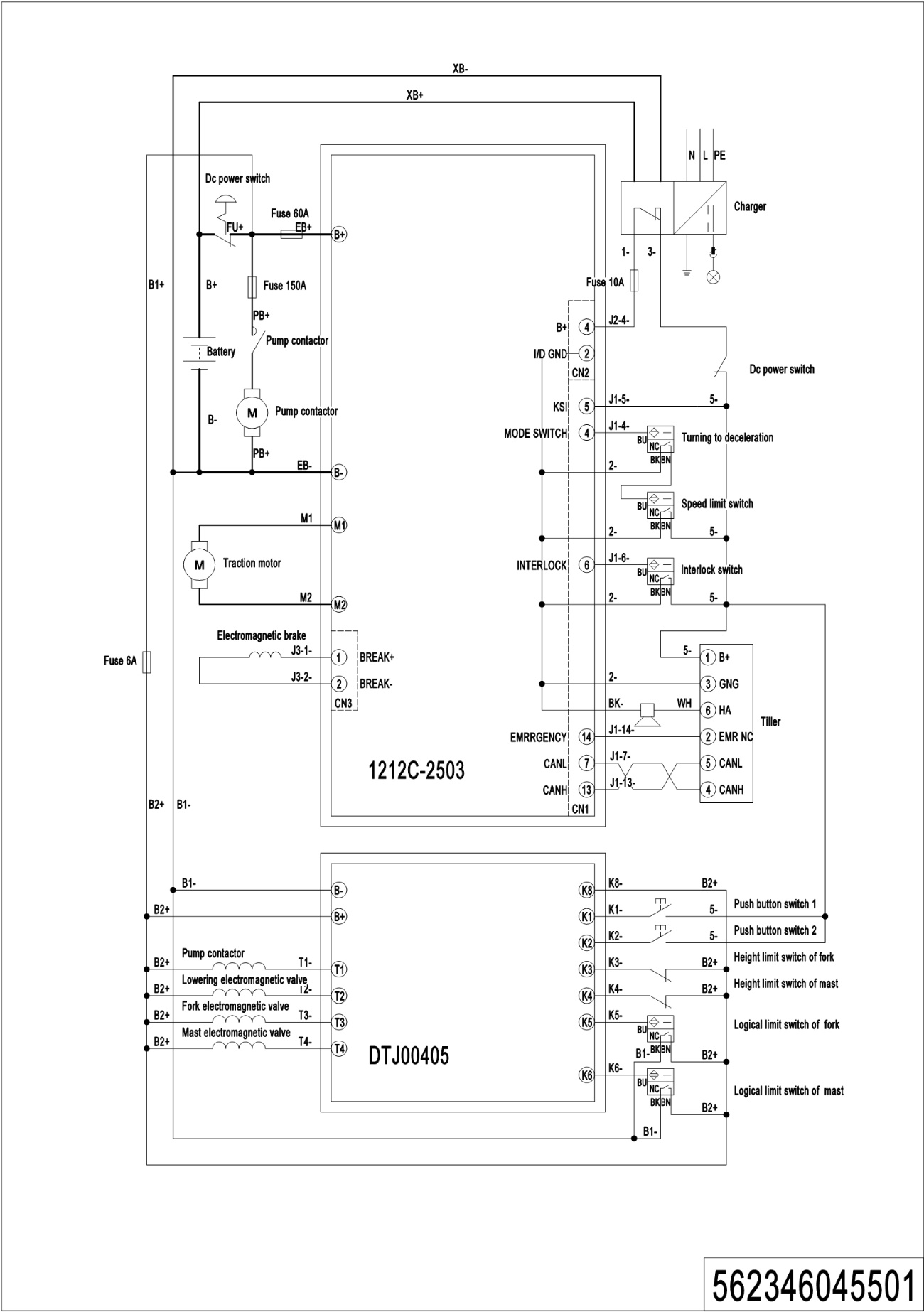 02 Electrical circuit diagram (Lithium battery) (562346045502)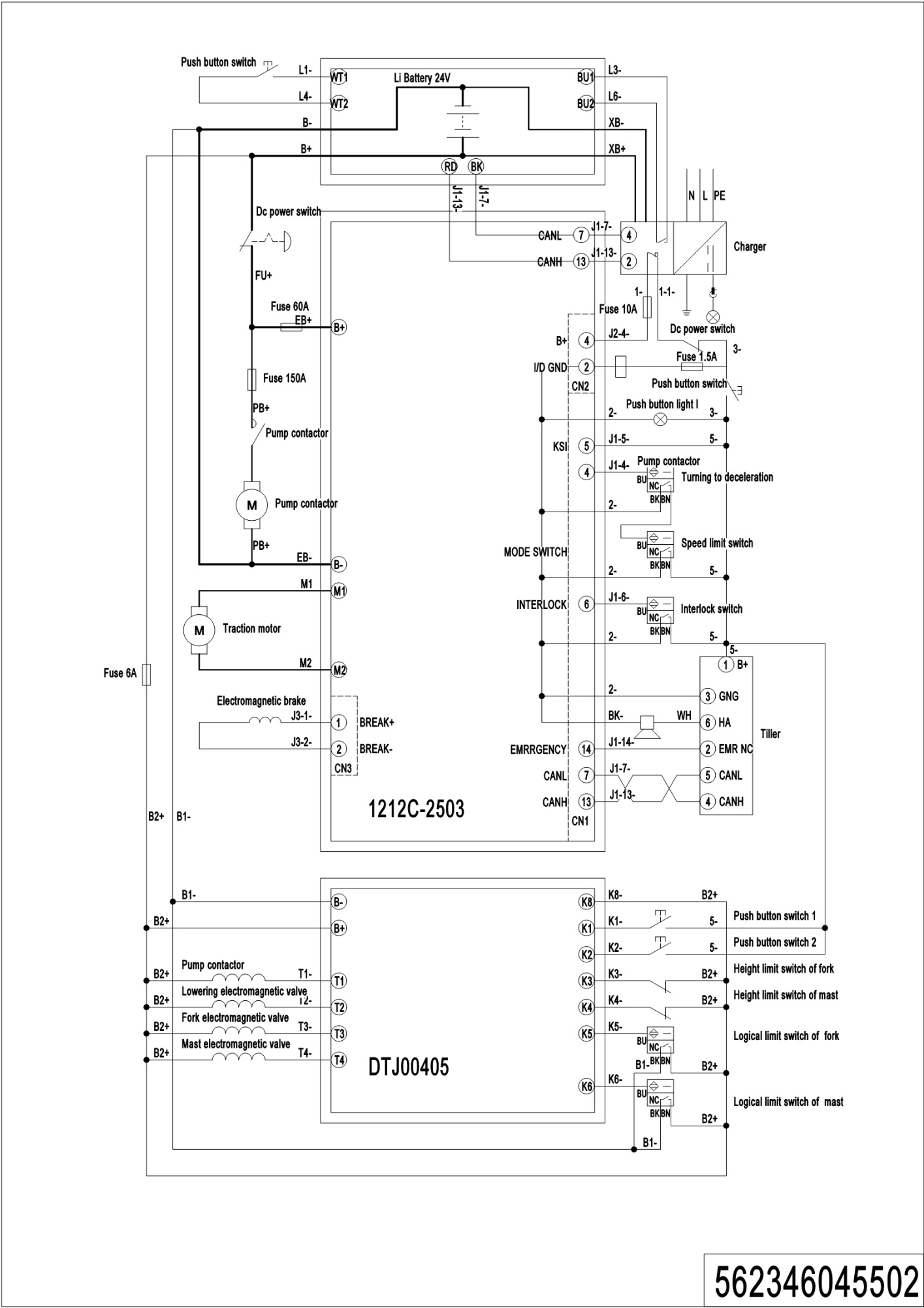 03 Hydraulic circuit diagram (562346045503)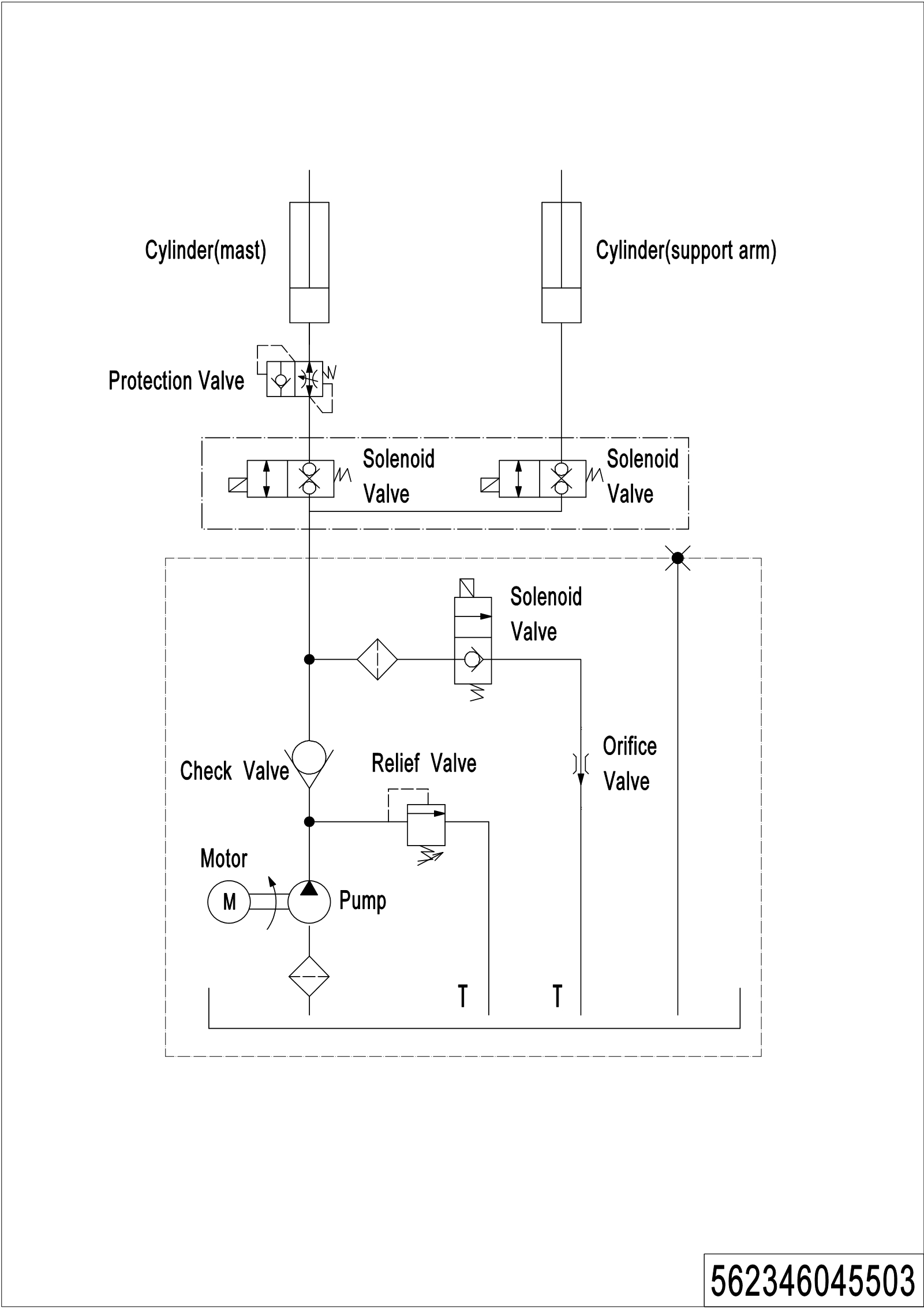 04 Easy worn parts listNo.Item CodeMarkItem DescriptionQty.SubstituteNote19101003000361Bolt429104001000071Flat Washer43532231210005Drive Shaft149102002000791Screw 459104005000071Spring Washer469102002001381Screw 879104001000061Flat Washer88532213520001Slewing Bearing 19532213520002Plate1105080985100785Drive Unit1PU wheel5080985100795Drive Unit1Anti-skip wheel10.019204002000041Connector110.029204002000031Connector110.039204002000171Connector210.049204002000181Connector210.059102007000011Screw 210.069104001000031Flat Washer210.07921300200001Cable Clamp210.089204002001691Connector110.099204002001501Connector210.109204002001711Connector2No.Item CodeMarkItem DescriptionQty.SubstituteNote--508098510078Drive Unit1PU wheel508098510079Drive Unit1Anti-skip wheel15080985200022Brake125080985200402Rubber Strip139102002000191Screw 345080985100152Gear Components159107002000042Bearing165080985200112Gear Ring175080985100165Motor1Check 53224601300285080985200322Seal19508098520003Wheel1508098520026Wheel1109102002001671Screw Kits8No.Item CodeMarkItem DescriptionQty.SubstituteNote--5080985100162Motor119107002000162Bearing125080985100742End Cap12.019102005000341Screw 42.029104005000031Spring Washer42.035080985200002Carbon Brush42.045080985200012Carbon Brush Holder12.055080985200362End Cap139104001000021Flat Washer349104005000021Spring Washer359102002000231Screw 3No.Item CodeMarkItem DescriptionQty.SubstituteNote19102002000741Screw 22532223520001Plate239104001000061Flat Washer249102002000531Screw 25------------5Pump Unit1Check 5322460235016950400300007Joint17562324510005Hose18562324510004Hose199104001000071Flat Washer4109104005000071Spring Washer4119101003000381Bolt412562324510001Cylinder113950400400003Joint514562324510003Hose1159102002000331Screw 316951000100003Hose Clamp317562324520001Plate2562324520002Plate218950600300001Safety Valve1199102002000431Screw 220562324510002 Valve Block121532223520010Crash Pad2No.Item CodeMarkItem DescriptionQty.SubstituteNote--950900100069Pump Unit11532298510037Motor11.01532298510026Carbon Brush12532298510040Hose Clamp13532298520007Coupling14532298520003End Cap15532298510027Valve16532298520006Valve Block17532298510043Gear pump18532298520004 Pipe29532298520005Oil Tube110532298510031Filter111532298510029Tank112532298510030Cap-Tank113532298510034Coil114532298510033Magnetic Valve115532298510044Overflow valve116532298510028Check Valve117532298510036Switch1No.Item CodeMarkItem DescriptionQty.SubstituteNote19102002000531Screw629104006000041Spherical Washer239104007000041Cone Washer249104001000061Flat Washer45940400400003Cage Nut 46532221510003Cover179411001000041Screw 485623215100012Chassis (570x1150)1570x11505623215110012Chassis (685x1150)1685x11509532221520025Cover110532221520024Panel1119102005000151Screw 2129102002000331Screw 2139104001000051Flat Washer214532221520031Mounting Plate1No.Item CodeMarkItem DescriptionQty.SubstituteNote1562321520003Plate12505633510000Proximity Switch13920200300003Microswitch14562333010004Cable15562321520002Plate16910100300044Bolt27910300100007Nut48910200200077Screw 49910400500007Spring Washer410910400100007Flat Washer411562321520001Jacking block212910200800020Screw213910200300024Screw414910300300004Nut215910200200090Screw 216400244010002Roller217562321520004Plate218910200300016Screw 619562321520005Plate120910400100005Flat Washer421562321520116Plate1No.Item CodeMarkItem DescriptionQty.SubstituteNote15623380100012Fork(570x1150)1Two-stage mast5623380100022Fork(685x1150)1Two-stage mast5623380100032Fork(570x1150)1Single mast5623380100042Fork(685x1150)1Single mast2940200100038Main Roller43940600500016Washer24on demand49411008000061Pin159106006000151Cotter Pin1No.Item CodeMarkItem DescriptionQty.SubstituteNote1532223520010Crash Pad42920600100105Battery12V85Ah2TN920600100107Battery12V106Ah2TN3532212520006Mounting Plate149102002000331Screw 259104001000051Flat Washer26532233020005Crash Pad485Ah79102002000531Screw 489104001000061Flat Washer49532212510002Mounting Plate185Ah 532212510004Mounting Plate1106Ah 10532212510001Mounting Plate185Ah 532212510003Mounting Plate1106Ah No.Item CodeMarkItem DescriptionQty.SubstituteNote1532223520010Crash Pad42920600100082Li Battery24V60Ah1HF3532212520006Mounting Plate149102002000331Screw 259104001000051Flat Washer26532212510003Mounting Plate17532233020005Crash Pad189102002000531Screw 299104001000061Flat Washer2No.Item CodeMarkItem DescriptionQty.SubstituteNote1920200100009Emergency Button12532210020003Close Plate1Lead-acid battery206033010036USB interface1Lithium battery3922000100024Lamp Holder14532298510006Indicator Light159102004000231Screw 46532210020001Bezel17941100100005Screw 48532210010001Mounting Plate199102003000121Screw 210532210020008Pipe111911000600008Hose Clamp112532210020002Close Plate1Lead-acid battery532233010023Button1Lithium batteryNo.Item CodeMarkItem DescriptionQty.SubstituteNote1562311010001Tiller1562311010002Tiller1IC card29102002000361Screw 43532211010000Tiller14532233010019Wire Harness15910401300006Circlip16940500200001Bushing279411011000011Screw 28508011020004Pin19505633510001Proximity Switch110532298510039Air spring kits110.1910401300001Circlip110.2508011020005Fixing Base110.3532211020003Gas Spring110.49411001000111Screw 110.5508011010002Pin1No.Item CodeMarkItem DescriptionQty.SubstituteNote1532298510022Handle Cap Kit1532298510023Handle Cap Kit1IC card1.019102002000031Screw 21.029104005000021Spring Washer21.03508098520014Traction lever11.049102002001591Screw 21.05508098520027ID Card1With RFID card function1.06532298510054Display Screen kit1532298510055Display Screen kit1IC card1.07508098520020Traction lever11.08508098520015Bushing21.09508098520016Bushing21.10532298510005Accelerator1532298510007Accelerator1IC card2562398510002Handle Cap Kit12.01508098520018Cap,Break Switch12.02508098520019Bracket12.03502311020018Spring42.04562398520002Handle Cap12.05920200700021Switch12.06508098510029Microswitch Kits12.07508098510030Microswitch Kits12.08508098520013Handle22.099102002000581Screw 22.109104005000061Spring Washer22.11920200700022Switch12.12502311020022Spring62.13508098520031Button1No.Item CodeMarkItem DescriptionQty.SubstituteNote2.14508098520030Button12.15508098520029Horn Button12.16562333010005Cable2No.Item CodeMarkItem DescriptionQty.SubstituteNote1532298510003Wheel21.01910700200019Bearing41.02940300300011WheelΦ84x9322532217020001Axle23910600400019Spring Pin2No.Item CodeMarkItem DescriptionQty.SubstituteNote--532298510041Caster Assembly119411009000041Nut129102002000981Screw 439104001000081Flat Washer449102010000121Screw 159103001000061Nut165322165100032Fixing Base175322165100022Axle18910700700011Bearing195322165100012Wheel Carrier110532298510004Caster Assembly110.01940300300030WheelΦ100x50110.02910700200019Bearing2119101001000691Bolt1129406005000051Washer413532216520006Sleeve1149103005000071Nut115910700600001Bearing116941101000010Cover1179104009000021Lock Washer1189103007000081Nut1No.Item CodeMarkItem DescriptionQty.SubstituteNote1532231220011Handle Cap129102004000161Screw 23532231220010Handle Cap149101003000361Bolt259104001000071Flat Washer66532231220008Pedestal179102003000171Screw 28532211020001Protective Cover19532231210007Chain210532231210006handle Spindle111532231220018Bolt12910300500005Nut13910700200007Bearing2149102002000761Screw 415532231210003Bracket1169104013000181Circlip1179104014000181Circlip1No.Item CodeMarkItem DescriptionQty.SubstituteNote1562344020010Guard Plate12600562344020009Guard Plate12900562344020008Guard Plate13200562344020002Guard Plate136002562344020003Guard Plate13940400300001Spring Buckle845623440130012Outer Mast (2600,570x1150)12600,570x11505623440130022Outer Mast (2600,685x1150)12600,685x11505623440120012Outer Mast (2900,570x1150)12900,570x11505623440120022Outer Mast (2900,685x1150)12900,685x11505623440110012Outer Mast (3200,570x1150)13200,570x11505623440110022Outer Mast (3200,685x1150)13200,685x11505623440100012Outer Mast (3600,570x1150)13600,570x11505623440100022Outer Mast (3600,685x1150)13600,685x115055623440130032Inner Mast (2600)126005623440120052Inner Mast (2900)129005623440110052Inner Mast (3200)132005623440100052Inner Mast (3600)136006940600500016Washer487940200100038Main Roller88562344020005Plate199102002000321Screw 2109104001000051Flat Washer611562344020007Plate112920200300003Microswitch113920200300007Protective Cover1149102005000281Screw 2159104001000031Flat Washer2No.Item CodeMarkItem DescriptionQty.SubstituteNote169103005000011Nut2179102005000151Screw 418920200400030Proximity Switch119562344020004Plate2209102002000331Screw 221206044520060Chain Anchor1229411008000101Pin1239106006000061Cotter Pin1249106006000191Cotter Pin125532244020027Fixing Plate1269102002000771Screw 2279104005000071Spring Washer2289104001000071Flat Washer229910300200008Nut2309104005000061Spring Washer4319102002000551Screw 4329102002000571Screw 2339103001000061Nut2349104001000061Flat Washer235400244010002Roller235.01401744020000Roller235.029104013000031Circlip235.03532021520075Wheel Mount 235.04401744020001Pin236940600500006Washer237910700200020Bearing238940200400002Sprocket1399102004000161Screw 140533243510005Pin1No.Item CodeMarkItem DescriptionQty.SubstituteNote419101003000491Bolt1429104005000081Spring Washer143532244010020Chain12600532244010007Chain12900532244010014Chain13200206044510103Chain1360044532233010002Wire Harness145921500100077Cable246532244010016Cylinder12600532244010001Cylinder12900532244010009Cylinder13200532244010004Cylinder1360046.01532298510002Seal Kit147920200400010Proximity Switch1No.Item CodeMarkItem DescriptionQty.SubstituteNote1562343020005Guard Plate11600562343020007Guard Plate120002940400300001Spring Buckle835623430100012Outer Mast (1600,570x1150)11600,570x11505623430100022Outer Mast (1600,685x1150)11600,685x11505623430100032Outer Mast (2000,570x1150)12000,570x11505623430100042Outer Mast (2000,685x1150)12000,685x11504562344020005Plate159102002000321Screw 269104001000051Flat Washer27532244020012Mounting Plate18920200300003Microswitch19920200300007Protective Cover1109102005000281Screw 2119104001000031Flat Washer2129103005000011Nut213206044520060Chain Anchor1149411008000101Pin1159106006000061Cotter Pin1169106006000191Cotter Pin117532243020022Plate1189102002000771Screw 2199104005000071Spring Washer2209104001000071Flat Washer2219103002000081Nut222940600500006Washer223910700200020Bearing224940200400002Sprocket1259102004000161Screw 1No.Item CodeMarkItem DescriptionQty.SubstituteNote26533243510005Pin1279101003000491Bolt1289104005000081Spring Washer129532344510009Chain11600532344510004Chain1200030532233010002Wire Harness131941100100005Screw 232920200400030Proximity Switch133532243010001Cylinder11600532243010004Cylinder1200033.01532298510002Seal Kit134532243010002Yoke135562343020006Plate1No.Item CodeMarkItem DescriptionQty.SubstituteNote1910600400028Spring Pin22562038520025Pin23940500200041Bushing204562344020001Frame of roller25562038520024Axle26940600500013Washer87940600500014Washer88910600400027Spring Pin29562344010004Pull rod welding210562038520028Axle211562344010003Linking plate welding212562038510003Pin213910200200035Screw 414910400500005Spring Washer415910400100005Flat Washer416562038510005Pin217562344020006Roller2No.Item CodeMarkItem DescriptionQty.SubstituteNote1562333010000Wire Harness12562333010002Wire Harness13532233010003Wire Harness14532233010004Wire Harness15532233010005Cables16532233010006Cables17532233010007Cable18532233010009Cable19532233010010Cable185AH532233010013Cable1106AH10532233010011Cable185AH532233010014Cable1106AH11532233010012Cable185AH532233010015Cable1106AH12532233010016Cable1No.Item CodeMarkItem DescriptionQty.SubstituteNote1562333010001Wire Harness12562333010002Wire Harness13532233010003Wire Harness14532233010004Wire Harness15532233010005Cables16532233010006Cables17532233010007Cable18532233010009Cable19532233010020Cable110532233010021Cable111532233010016Cable1No.Item CodeMarkItem DescriptionQty.SubstituteNote1532233020001Mounting Plate12920100200002Fuse13920500100007Horn14920100400001Fuse Holder15920100400006Fuse Holder16505633020003Copper Busbar17920100100007Fuse18920100400002Fuse Holder29920100100003Fuse110921400100081Controller111532221520027Baffle112921200100016Module CAN Communication1No.Item CodeMarkItem DescriptionQty.SubstituteNote1921500200008Spring Cable（Asia）1921500200005Spring Cable(EU)1921500200003Spring Cable(AUS)1921500200004Spring Cable(ENG)1921500200002Spring Cable(USA)1921500200037Spring Cable(ARG)1921500200006Spring Cable(ITY)1921500200007Spring Cable(SWD)1921500200029Spring Cable(ISR)1921500200061Spring Cable(BRA)12921000100055Charger24V12V1Lead-acid battery921000100052Charger 24V25A1Lithium batteryNo.Item CodeMarkItem DescriptionQty.SubstituteNote15326405100012Load Backrest129102002000771Screw 239104005000071Spring Washer449104001000071Flat Washer459102002000761Screw 2No.Item CodeMarkItem DescriptionQty.SubstituteNote15326405100012Load Backrest129101003000361Bolt639104001000071Flat Washer64532240520001Division Plate159104005000071Spring Washer4No.Item CodeMarkItem DescriptionQty.SubstituteNote1532247020007Label12941200100004Label23562347520001Load Capacity Diagram1562347520003Load Capacity Diagram14532247020002Label1Lithium battery5941200300002Label16941200300003Label1Inside7532247020000Label28941200100003Label19562347520002Truck data plate110941200100006Label111941200300001Label2No.Item CodeMarkItem DescriptionQty.SubstituteNote1532247020007Label12941200100016Label23562347520001Load Capacity Diagram1562347520003Load Capacity Diagram14941200100010Label15532247020002Label1Lithium battery6941200100009Label17941200300002Label18941200100013Label19941200300003Label1Inside10532247020000Label211941200100011Label112562347520002Truck data plate113941200100014Label114941200300001Label2No.Item CodeItem DescriptionQty.Chapter/ Section/ Number1910700200019Bearing4Chapter 4/03/1.01910700200019Bearing2Chapter 4/04/10.022940300300011WheelΦ84x932Chapter 4/03/1.023532298510003Wheel2Chapter 4/03/14940300300030WheelΦ100x501Chapter 4/04/10.015910700600001Bearing1Chapter 4/04/156910700700011Bearing1Chapter 4/04/87532298510004Caster Assembly1Chapter 4/04/108532211020003Gas Spring1Chapter 4/01/10.39940500200001Bushing2Chapter 4/01/610532298510002Seal Kit1Chapter 5/01/46.01 Chapter 5/02/33.0111910700200020Bearing2Chapter 5/01/37 Chapter 5/02/2312920100100003Fuse1Chapter 6/03/913920100100007Fuse1Chapter 6/03/714920100200002Fuse1Chapter 6/03/2